ELEMENTI I MJERILA PRAĆENJA, PROVJERAVANJA I OCJENJIVANJA UČENIKA ENGLESKI JEZIK učiteljice Marina Đura i Ivana PavlicCILJEVI Cilj nastave stranih jezika je usmena i pisana komunikacijska kompetencija na stranom jeziku proširena s kulturološko-odgojnim elementima.  U ranom učenju engleskog jezika težište je na govornoj komunikaciji posredstvom pokreta, likovnog izraza, igre i pjesme. U ranim godinama učenja stranog jezika treba motivirati učenike, poticati njihovu ljubav prema jeziku te podizati im samopouzdanje. U višim razredima nastava se postupno usmjerava na kognitivno učenje i nastoji se ujednačeno razvijati govorna i pisana komunikacija.  Načini, postupci i elementi vrednovanja postignute razine kompetencija proizlaze iz nacionalnoga i predmetnoga kurikuluma, nastavnog plana i programa, školskoga kurikuluma, Pravilnika o načinima, postupcima i elementima vrednovanja učenika, pravila ponašanja učenika koje donosi škola i elemenata koje su u suradnji s višom savjetnicom za engleski jezik pri Agenciji za odgoj i obrazovanje izradili voditelji Županijskih stručnih vijeda učitelja engleskog jezika u osnovnim školama Zagrebačke, Krapinsko-zagorske, Sisačko-moslavačke, Karlovačke, Varaždinske, Koprivničkokriževačke, Bjelovarsko-bilogorske, Međimurske županije i Grada Zagreba. U osnovnoj školi postoje razredna (1.-4. razred) i predmetna nastava (5.-8. razred). RAZREDNA NASTAVA – ENGLESKI JEZIK i   2. razredU prvom polugodištu prvog razreda osnovne škole učitelj prati učenikova postignuća (opisno ocjenjivanje u rubriku bilješke), ali ga ne ocjenjuje brojčano, nego ga odgojno-obrazovnim postupcima i mjerama potiče i priprema na vrednovanje i ocjenjivanje njegovih postignuća te vrednovanje ishoda poučavanja u daljnjem školovanju.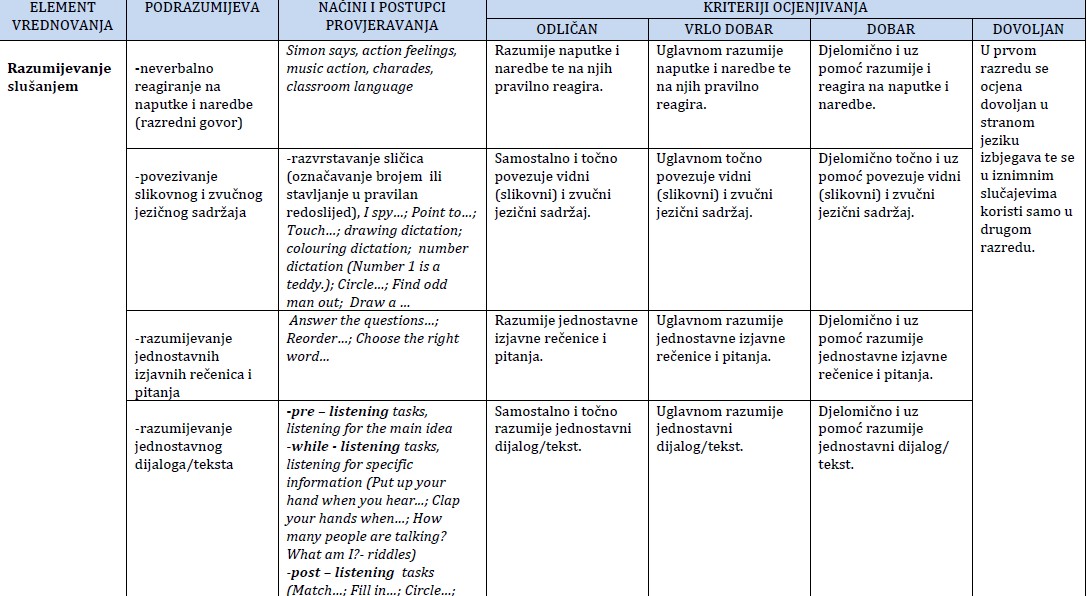 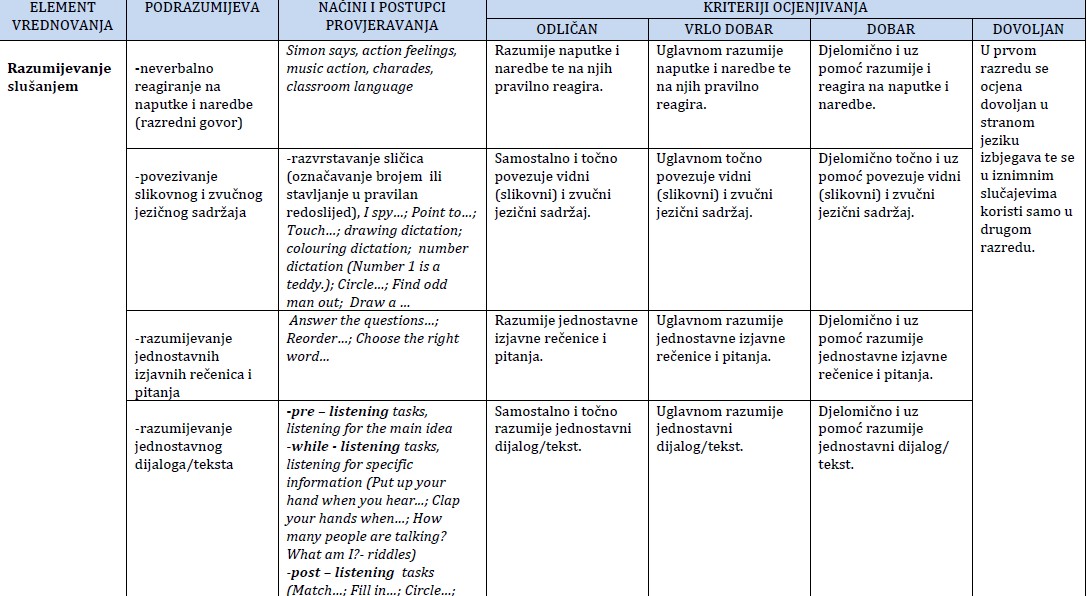 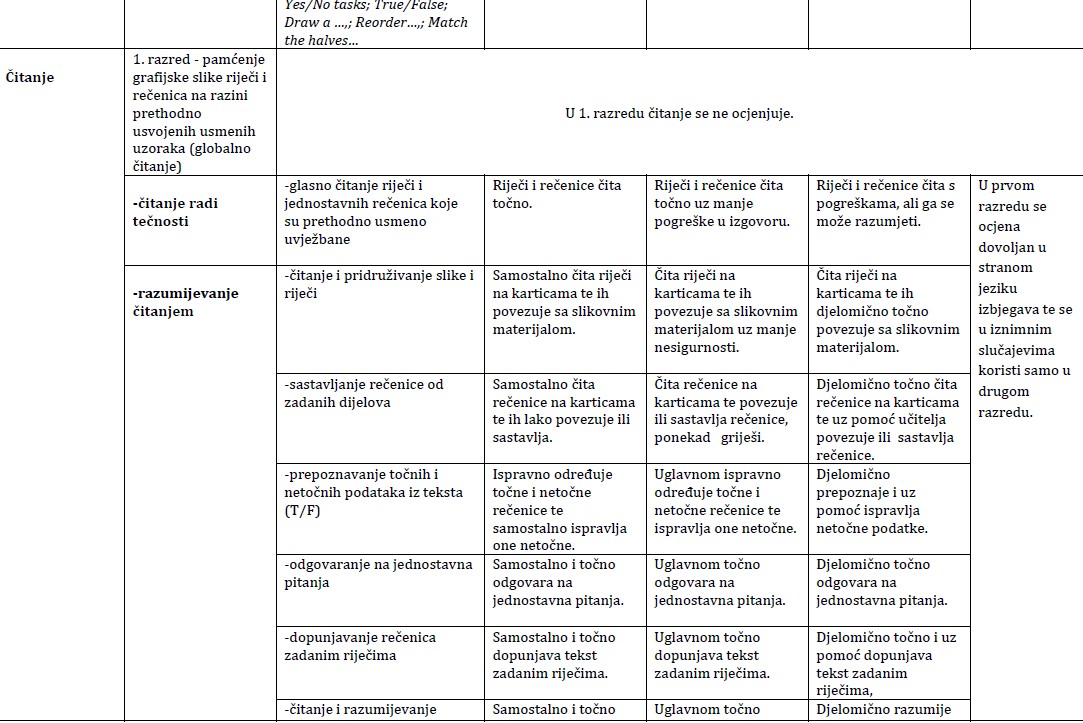 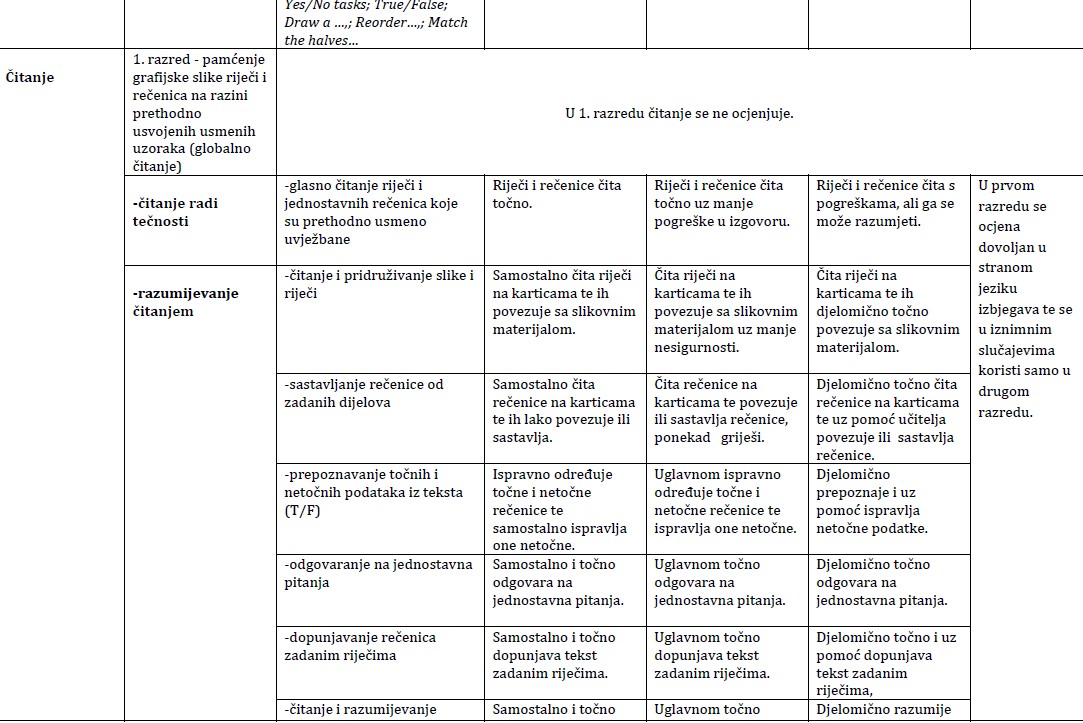 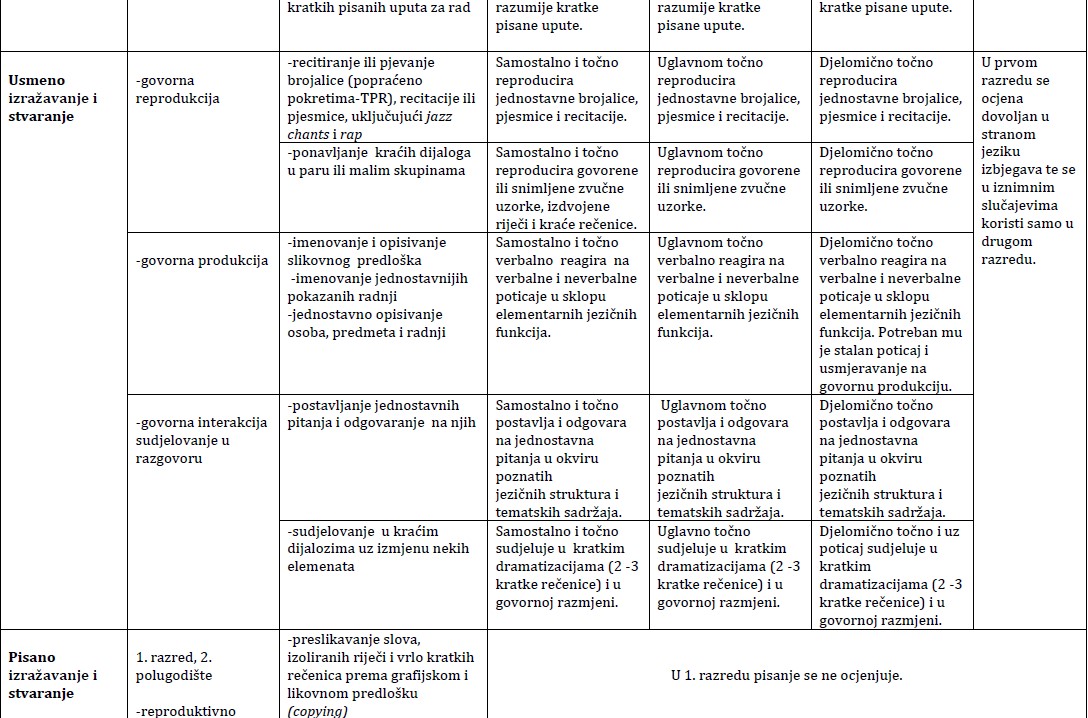 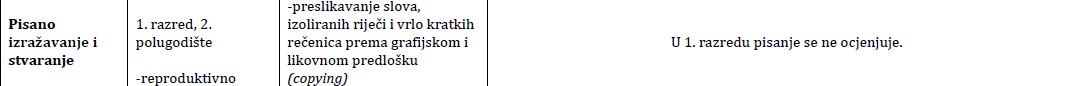 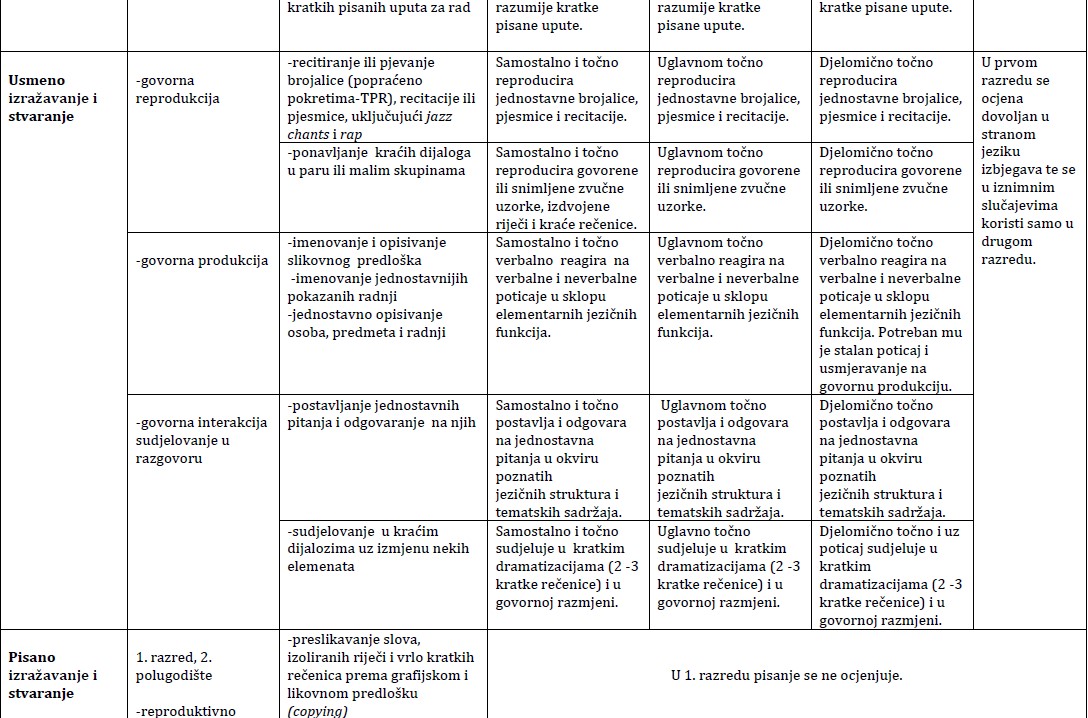 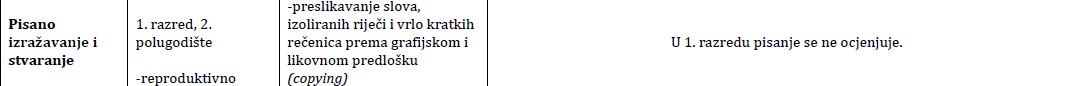 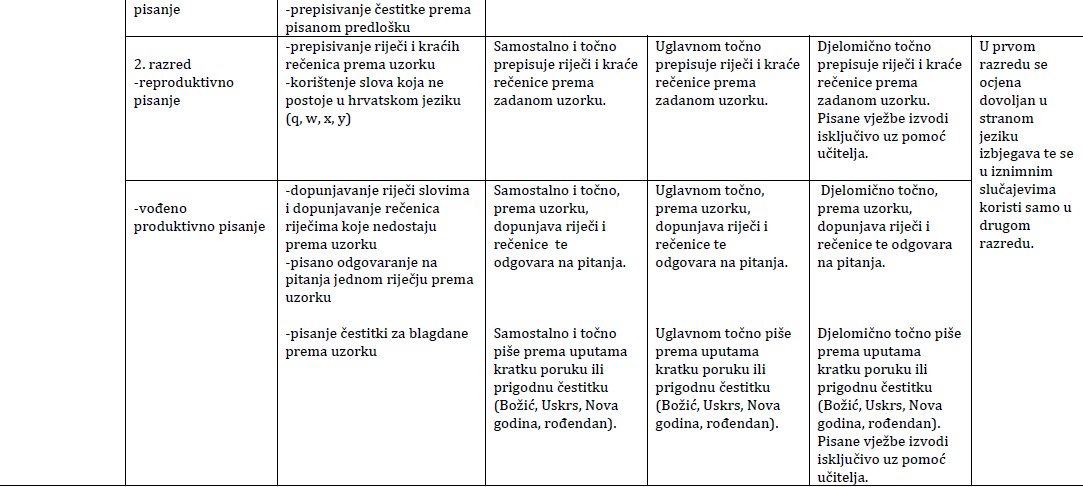 3. i 4. razred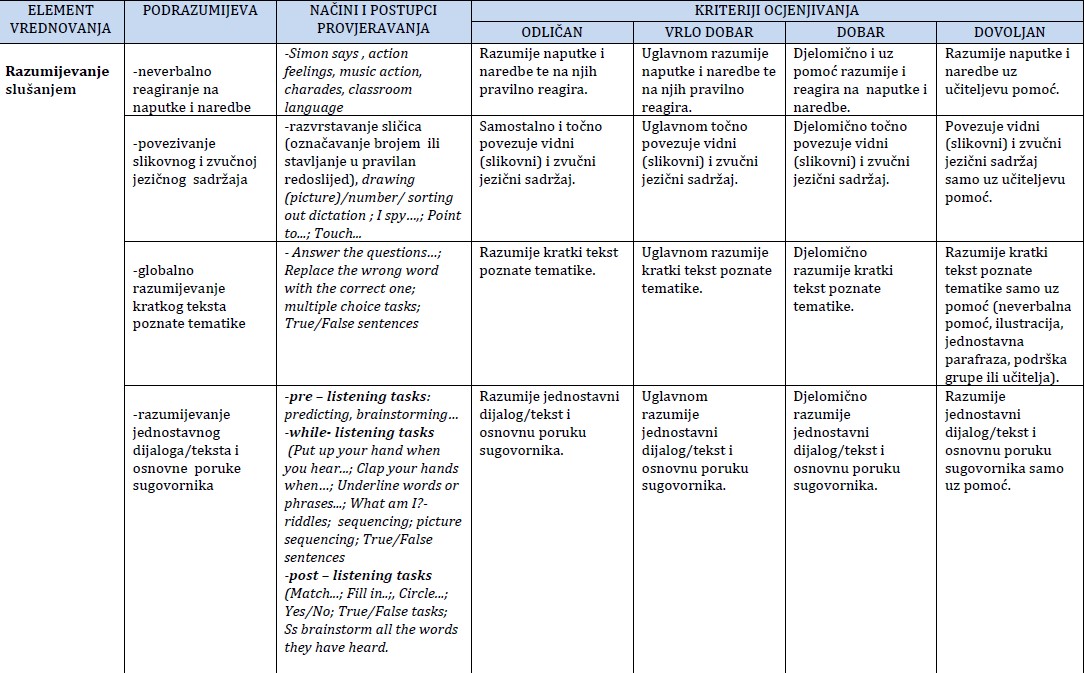 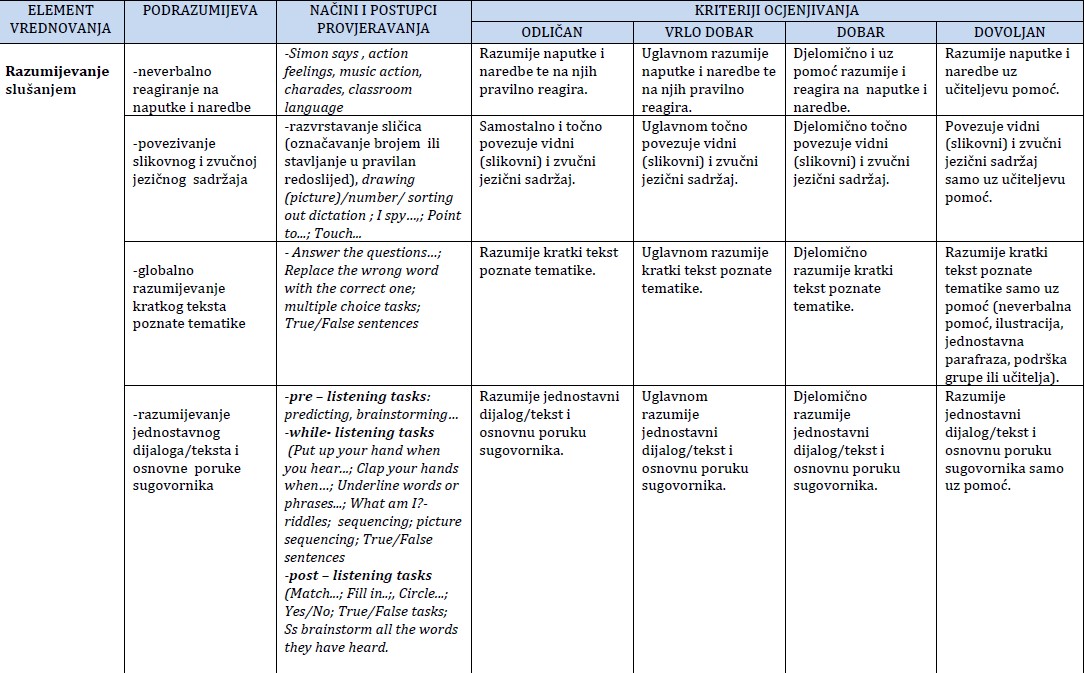 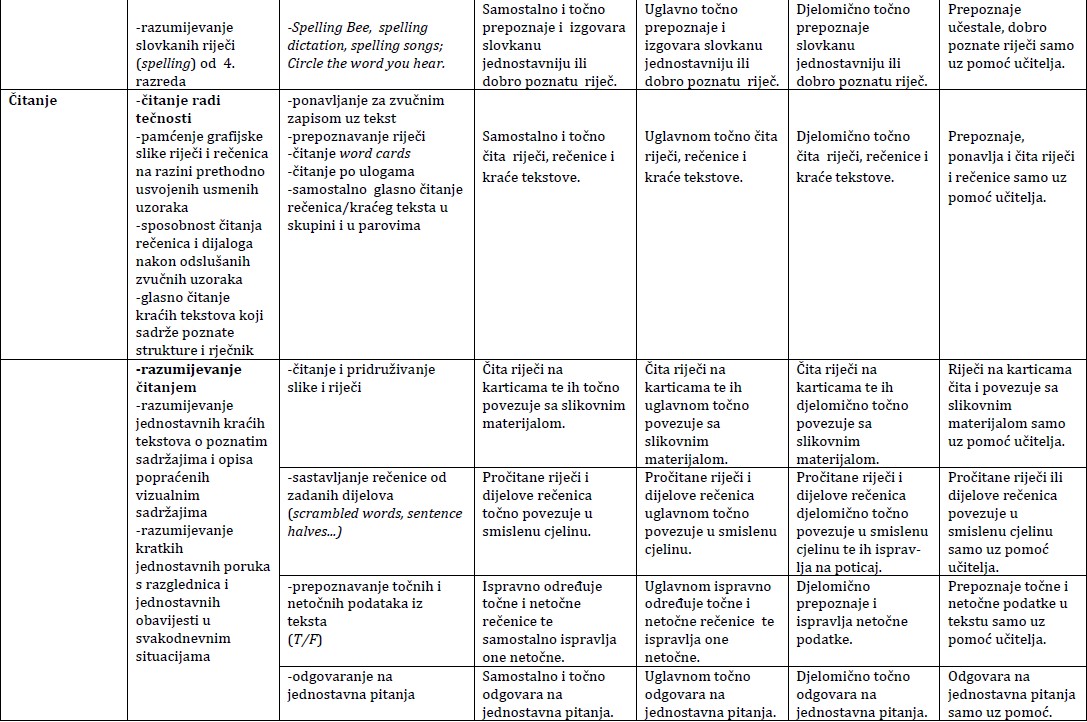 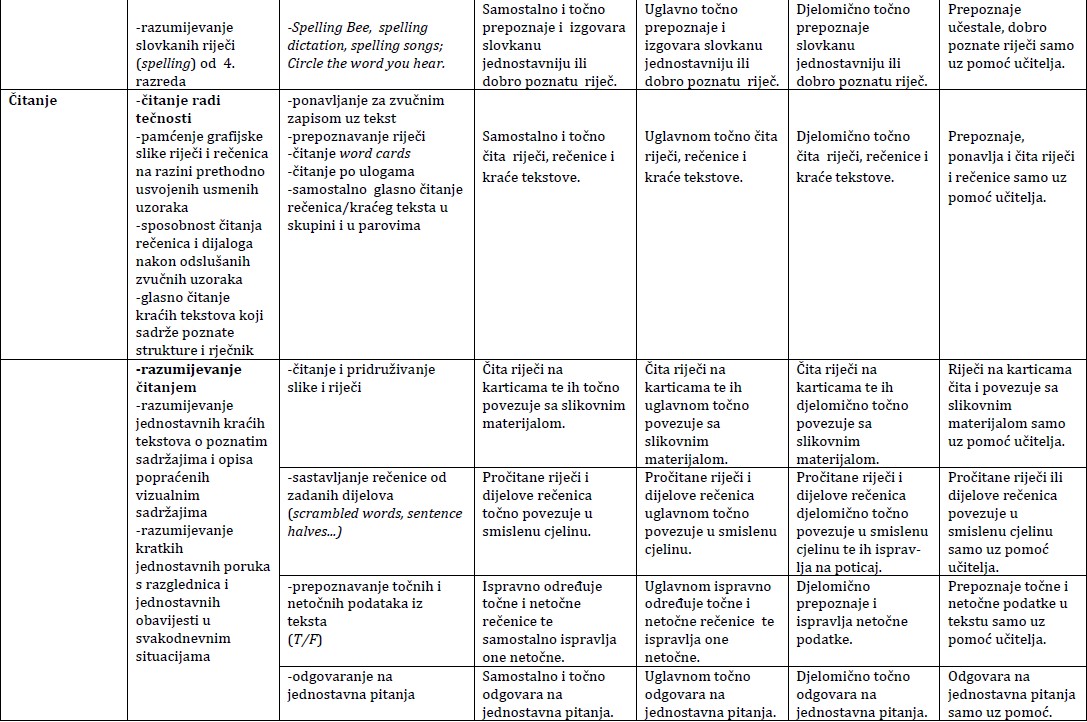 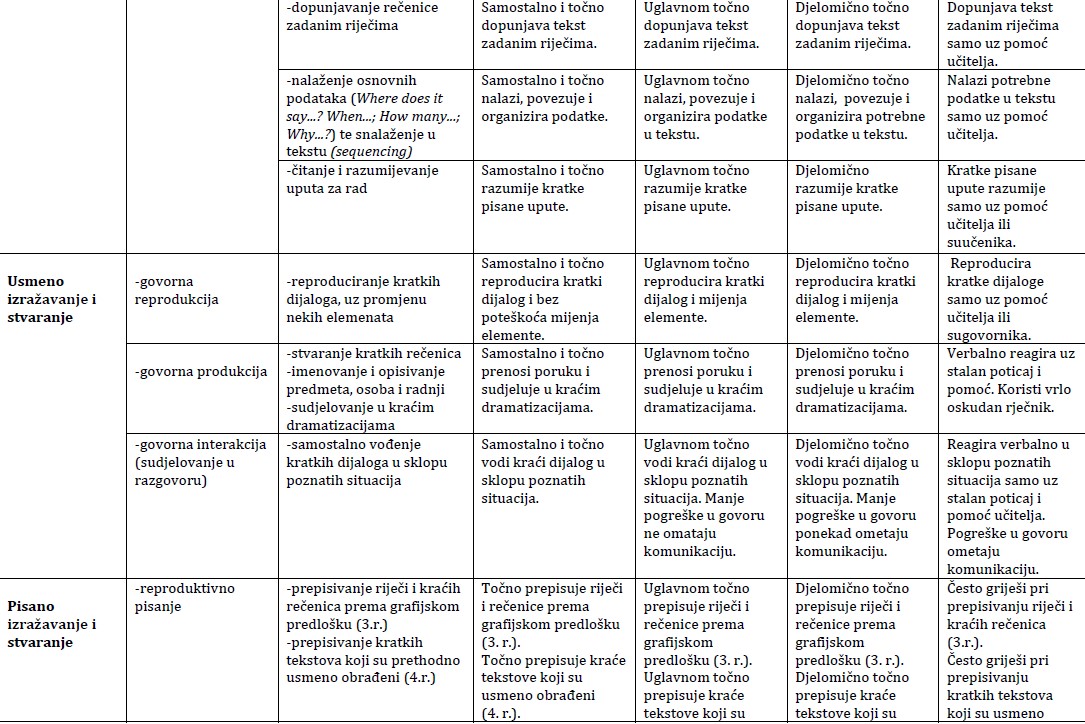 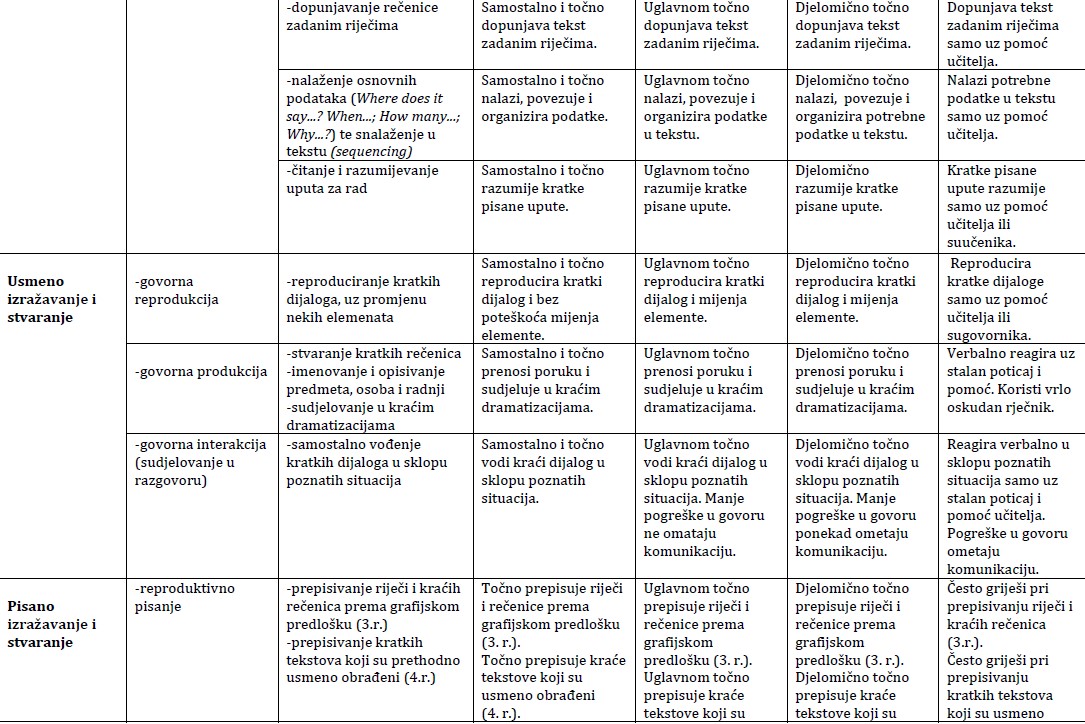 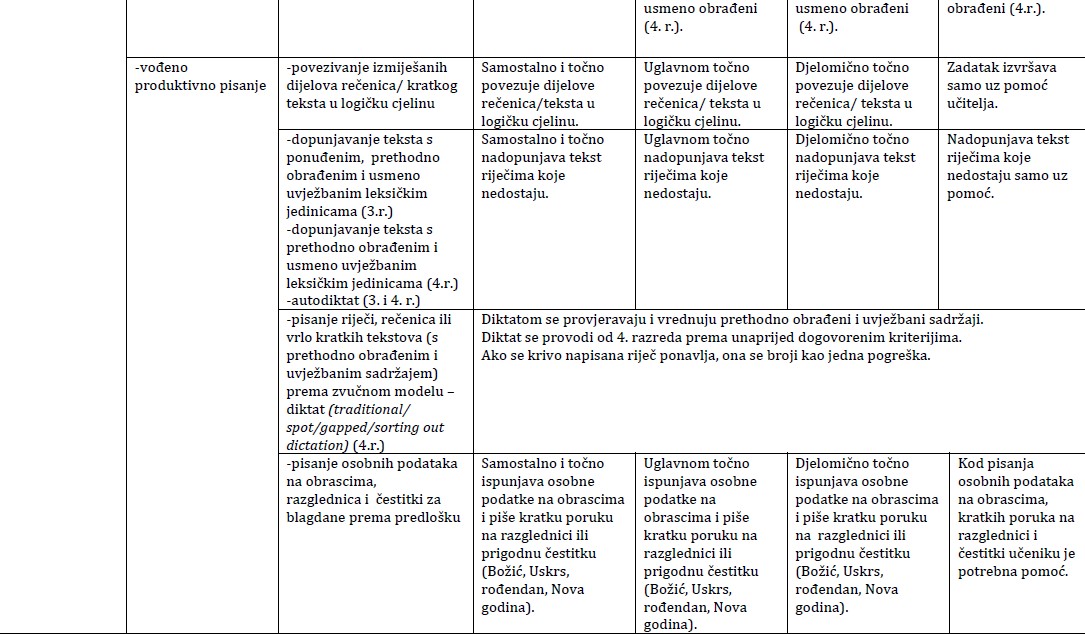 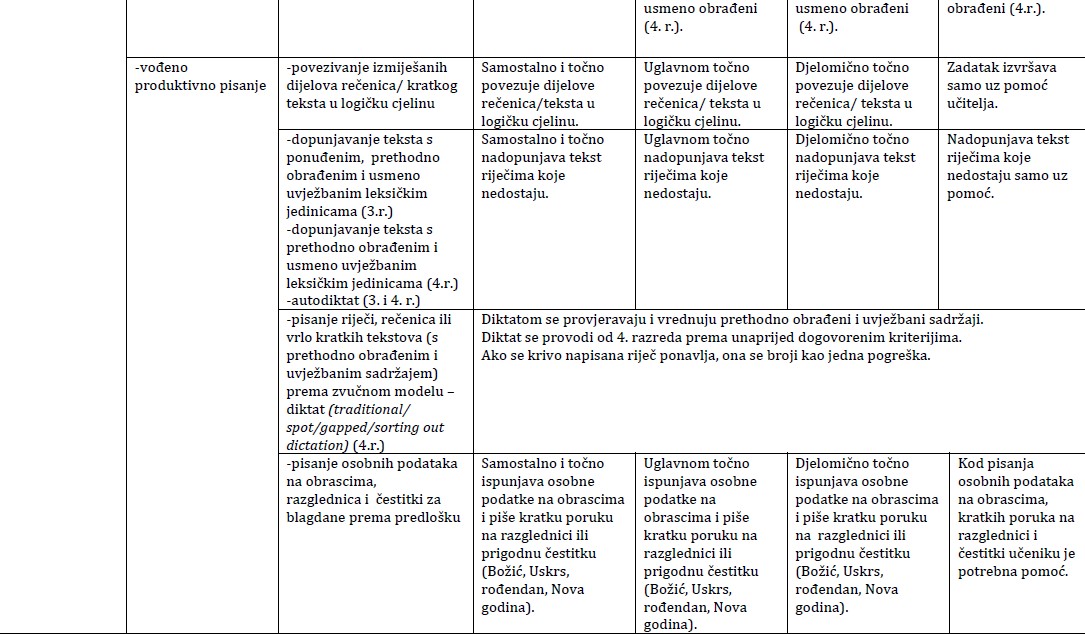 5. i 6. razred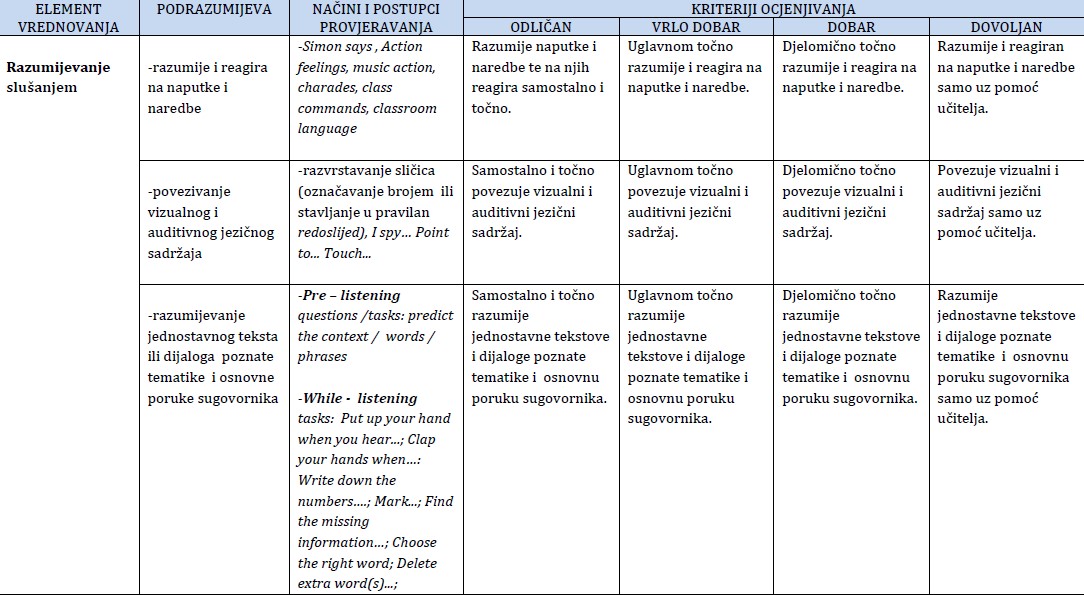 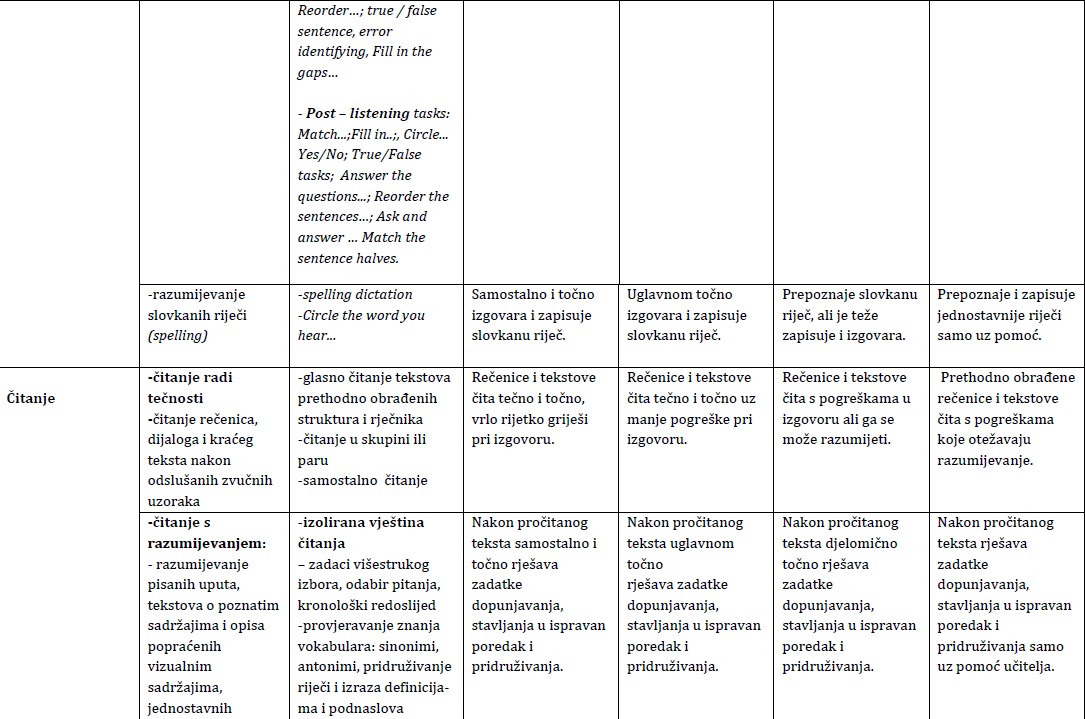 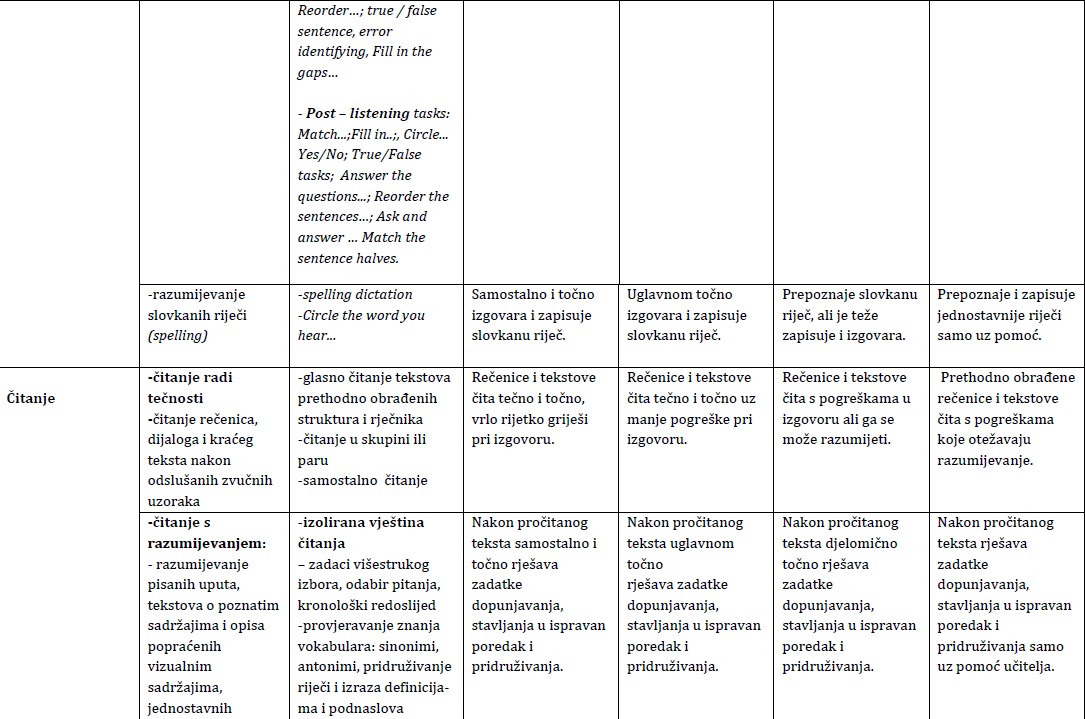 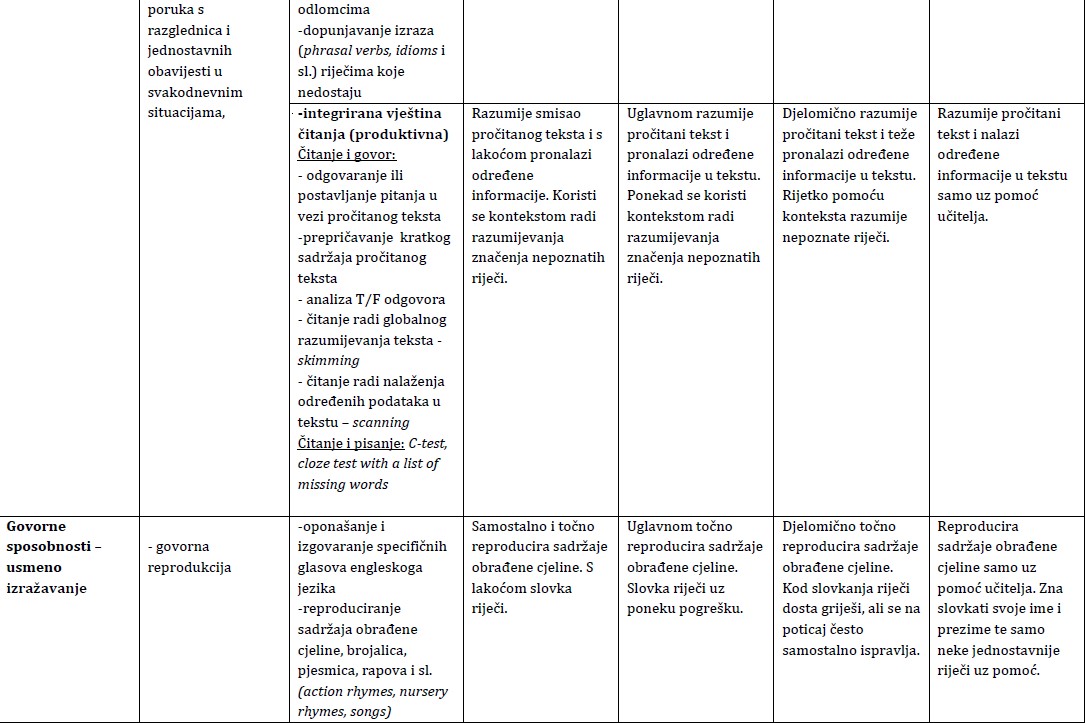 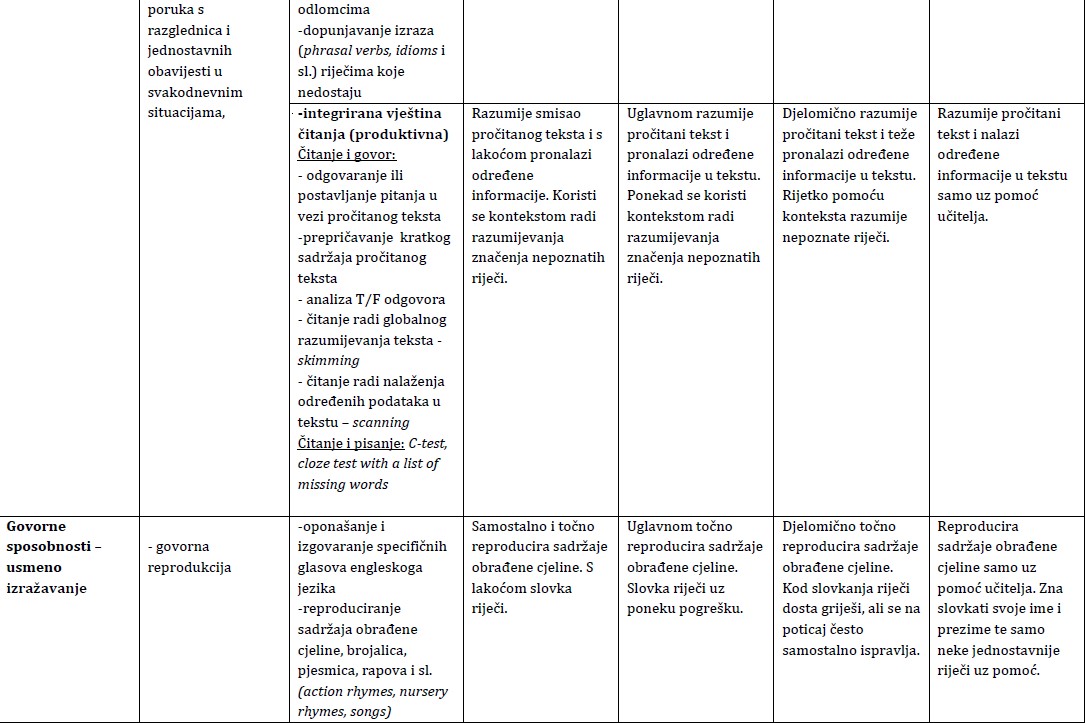 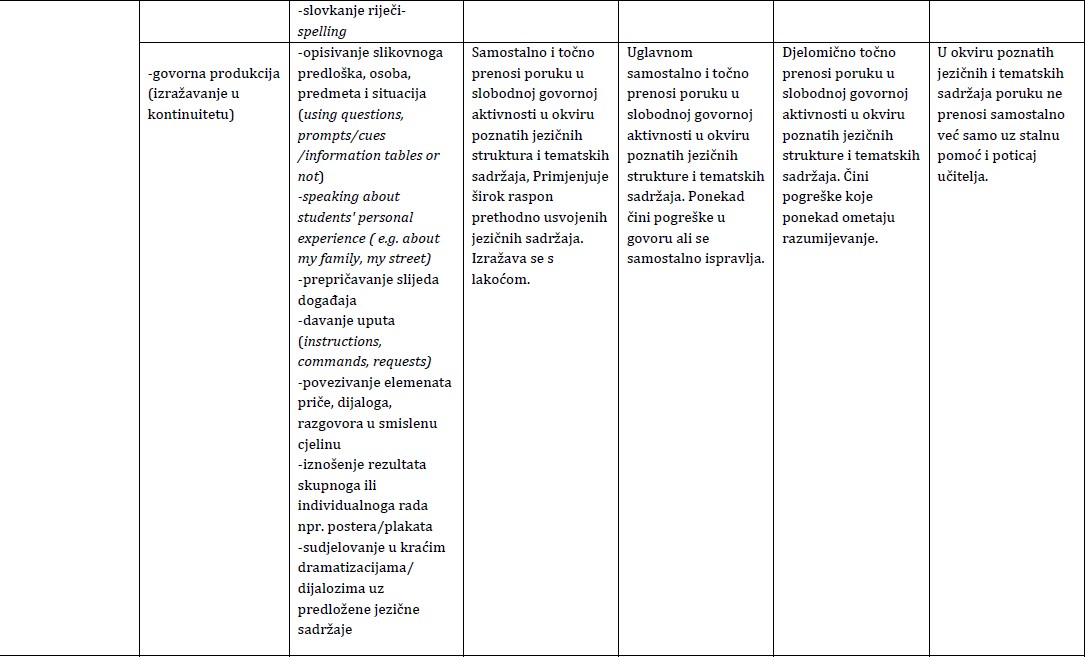 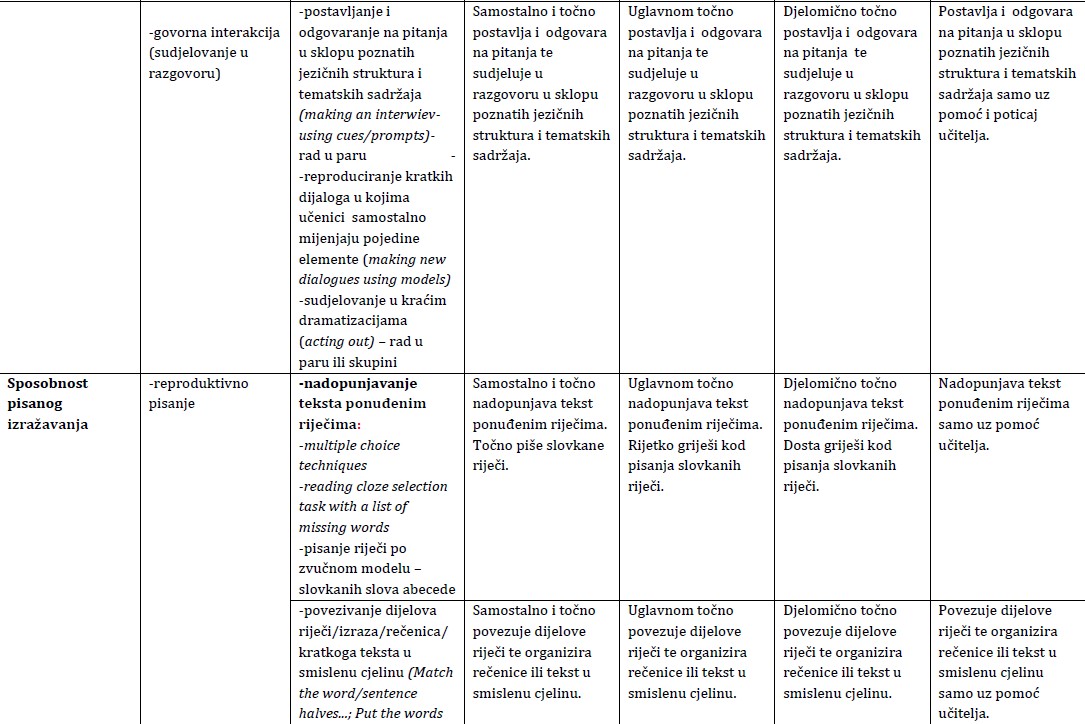 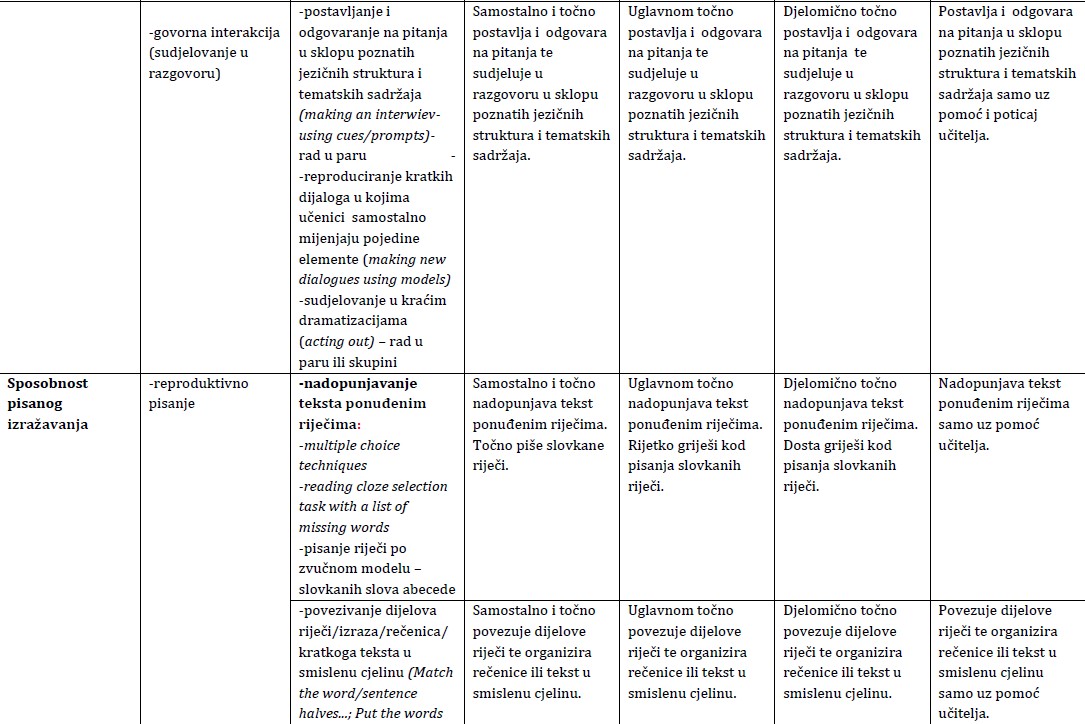 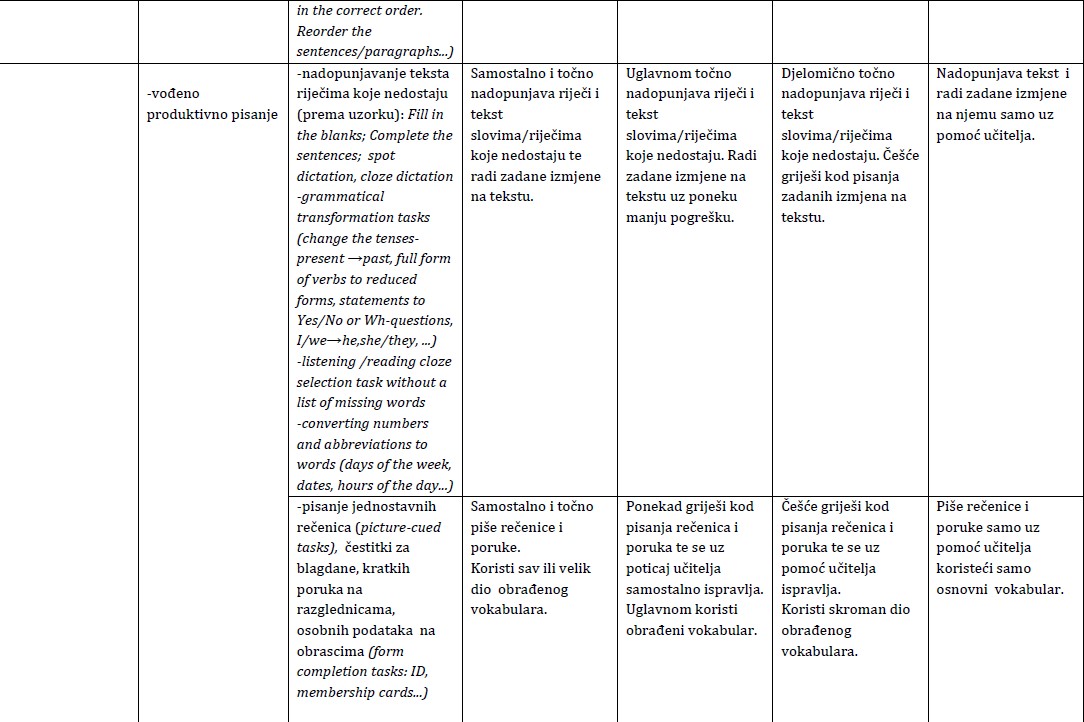 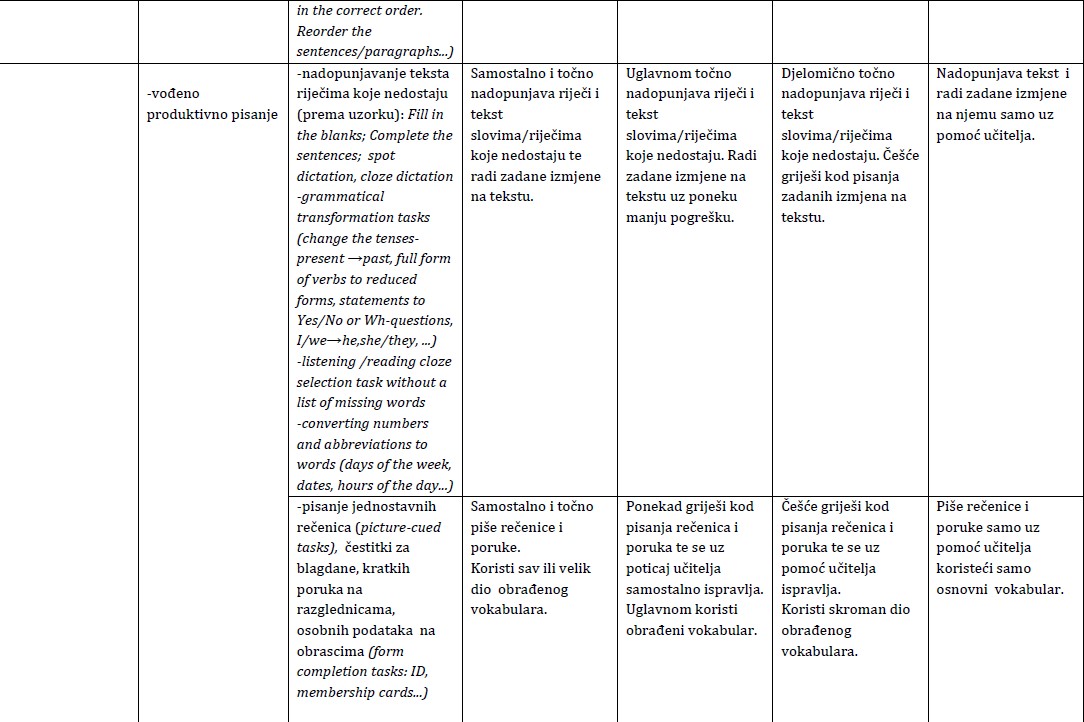 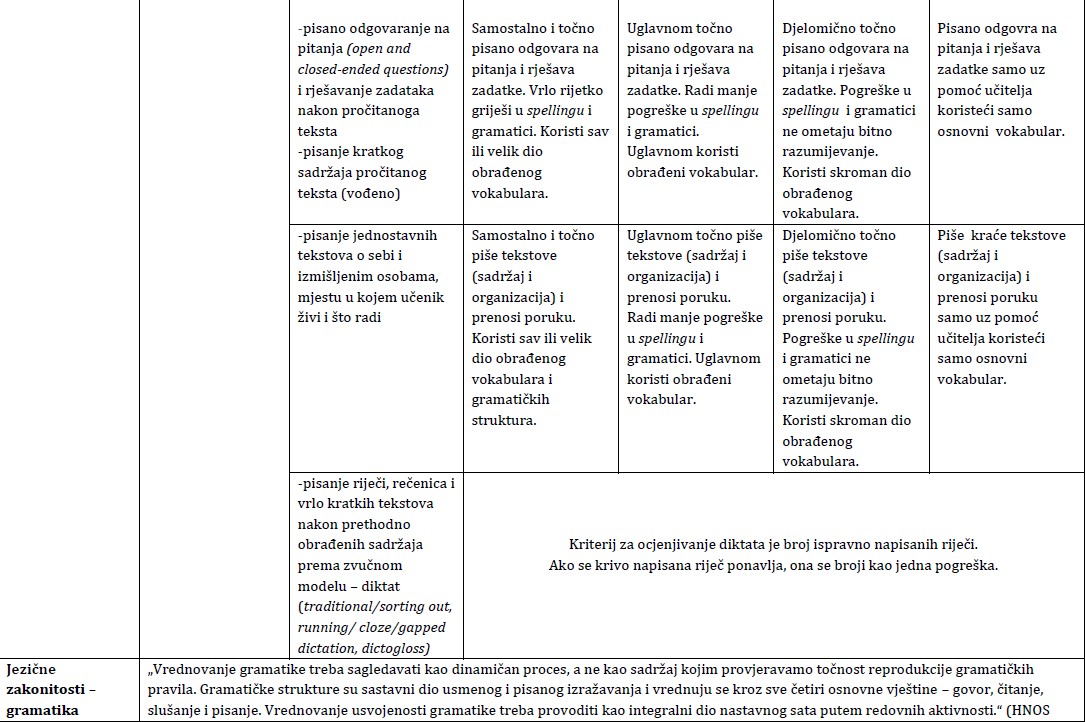 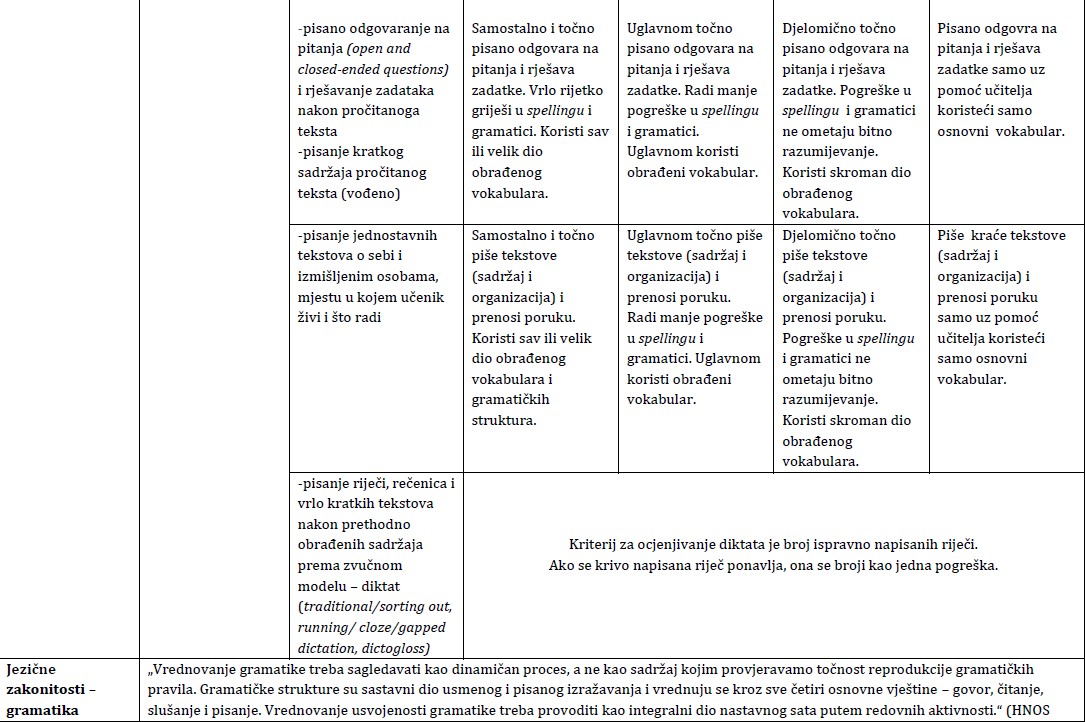 7. i 8. razred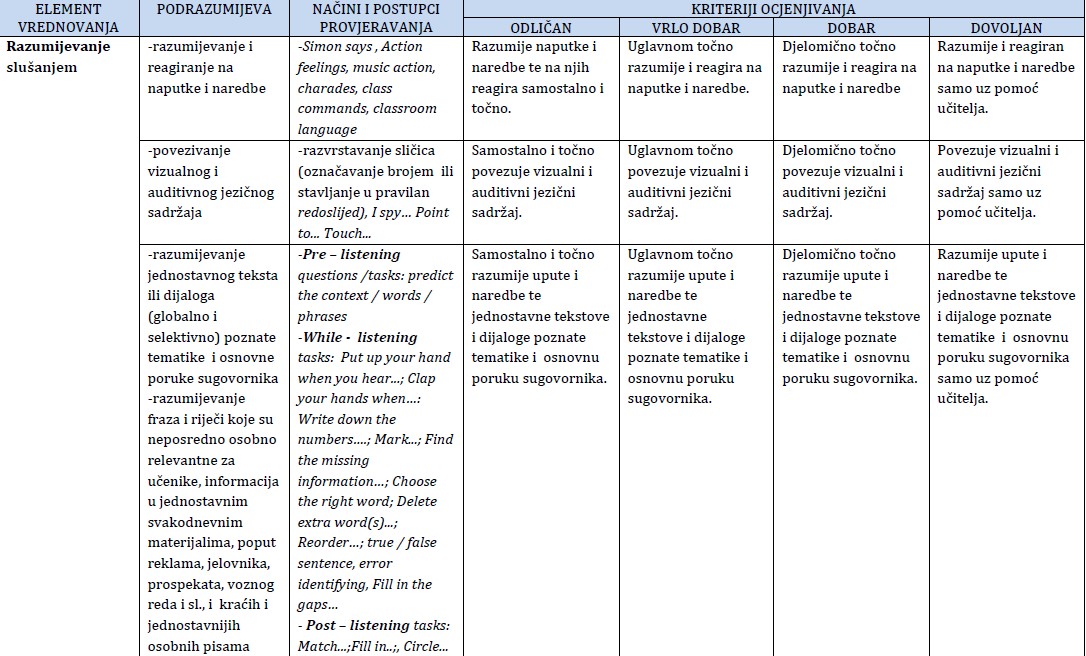 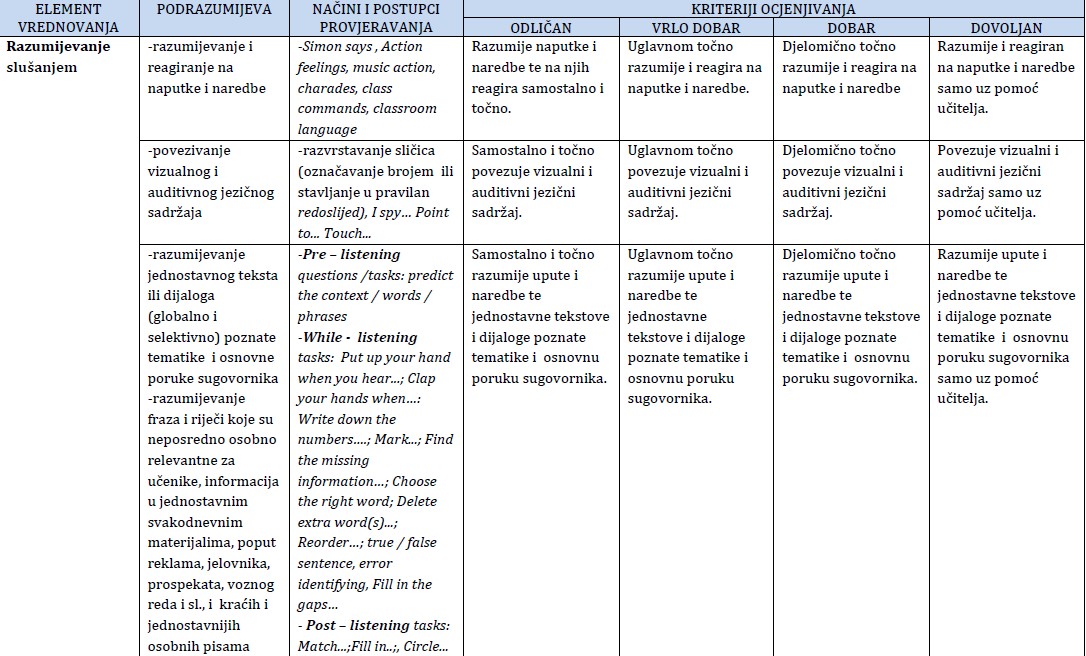 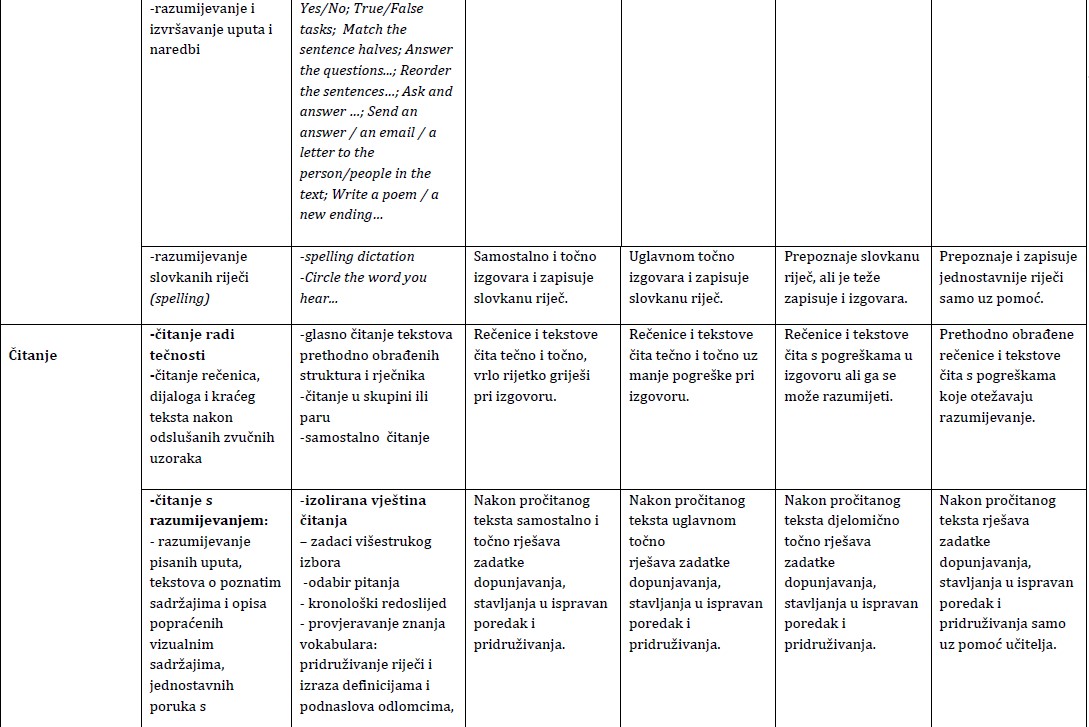 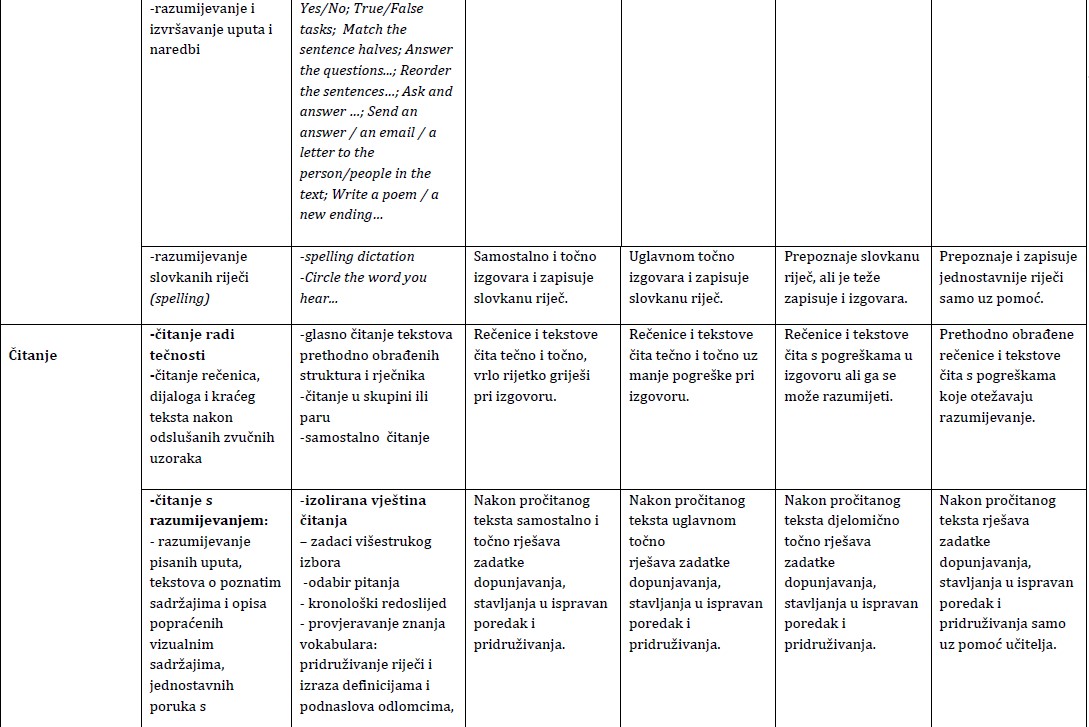 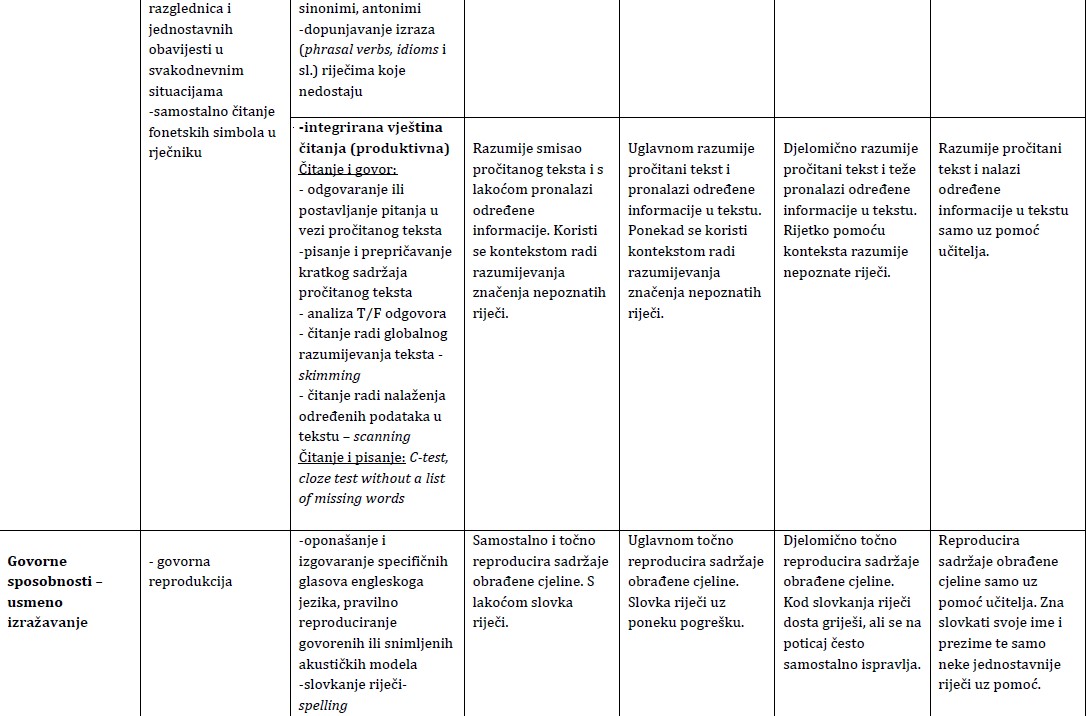 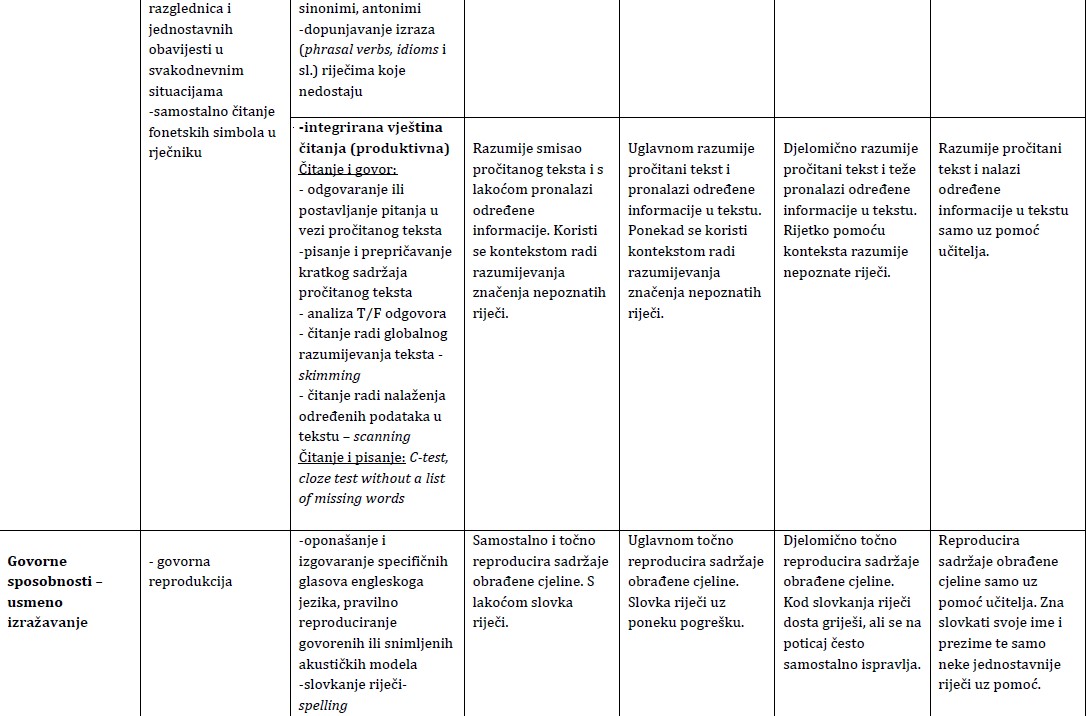 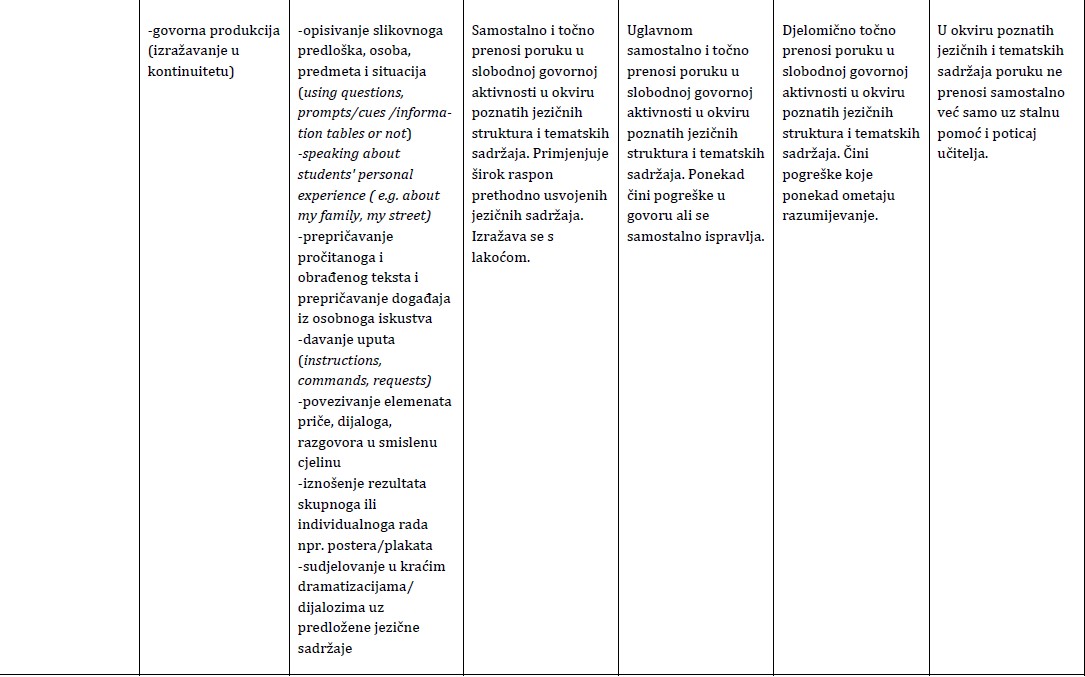 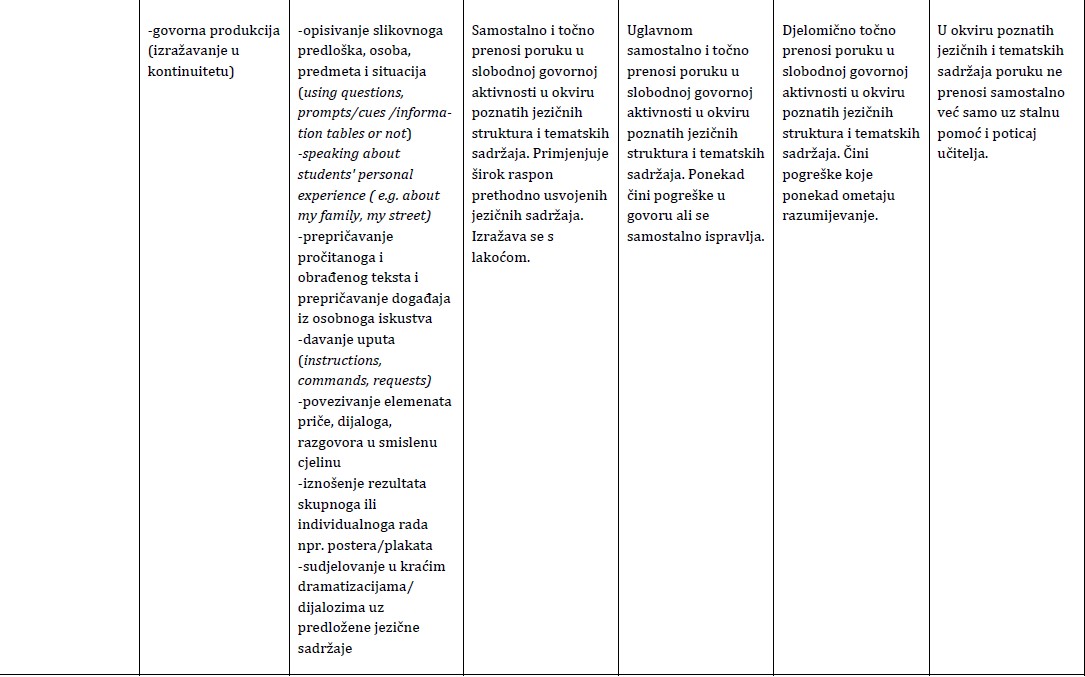 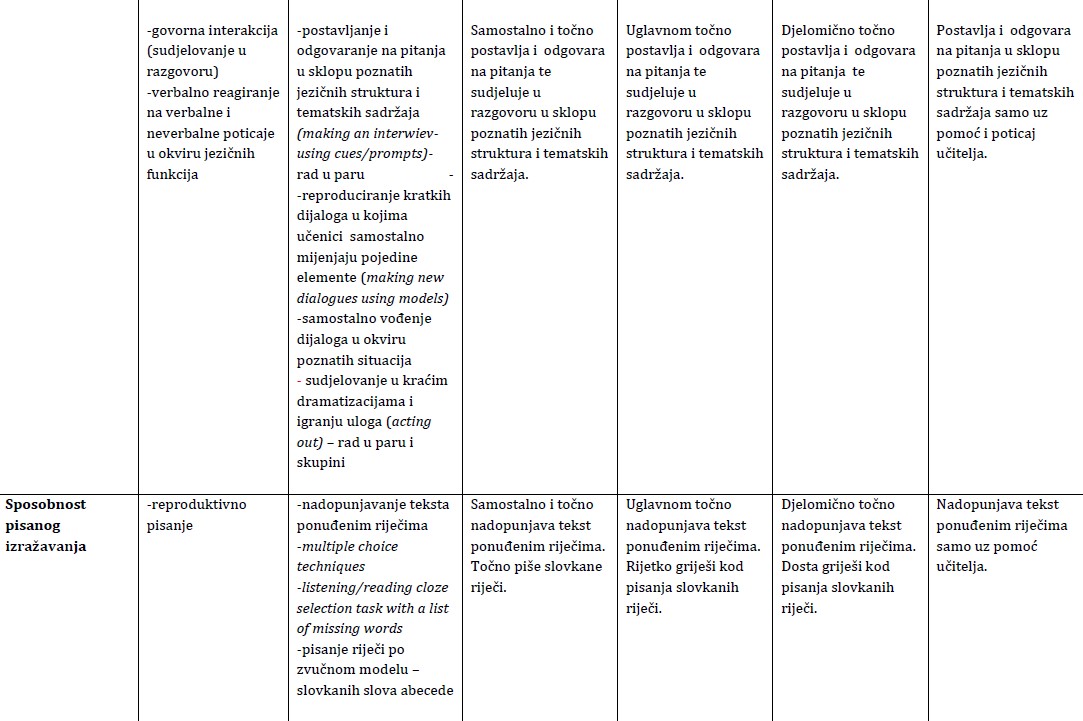 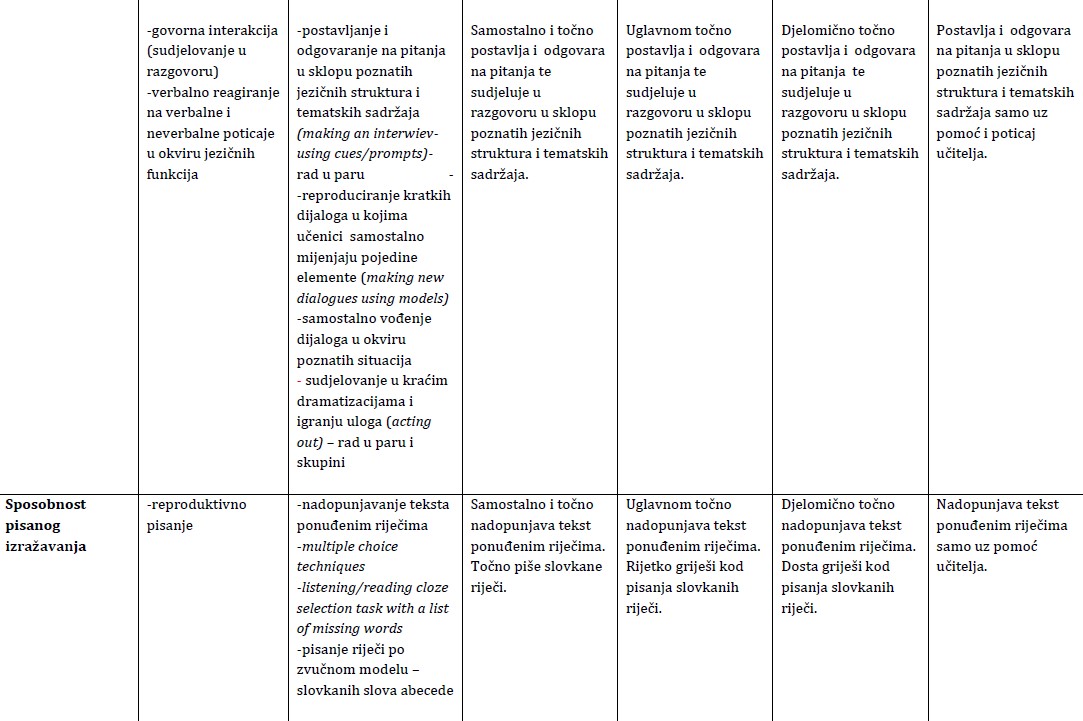 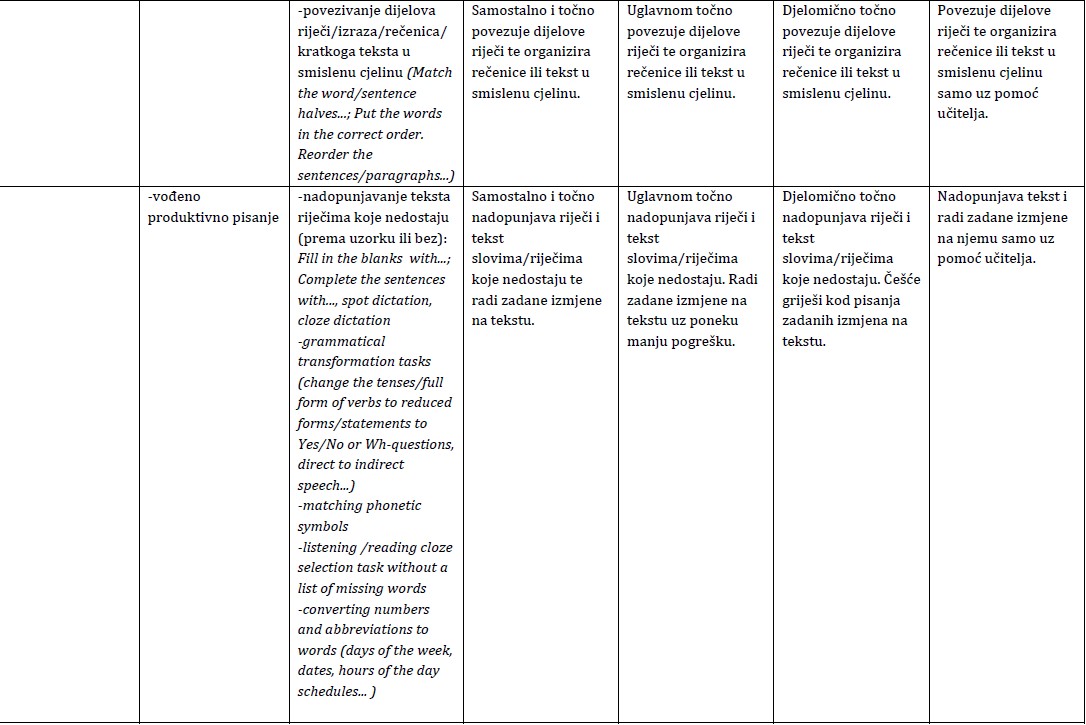 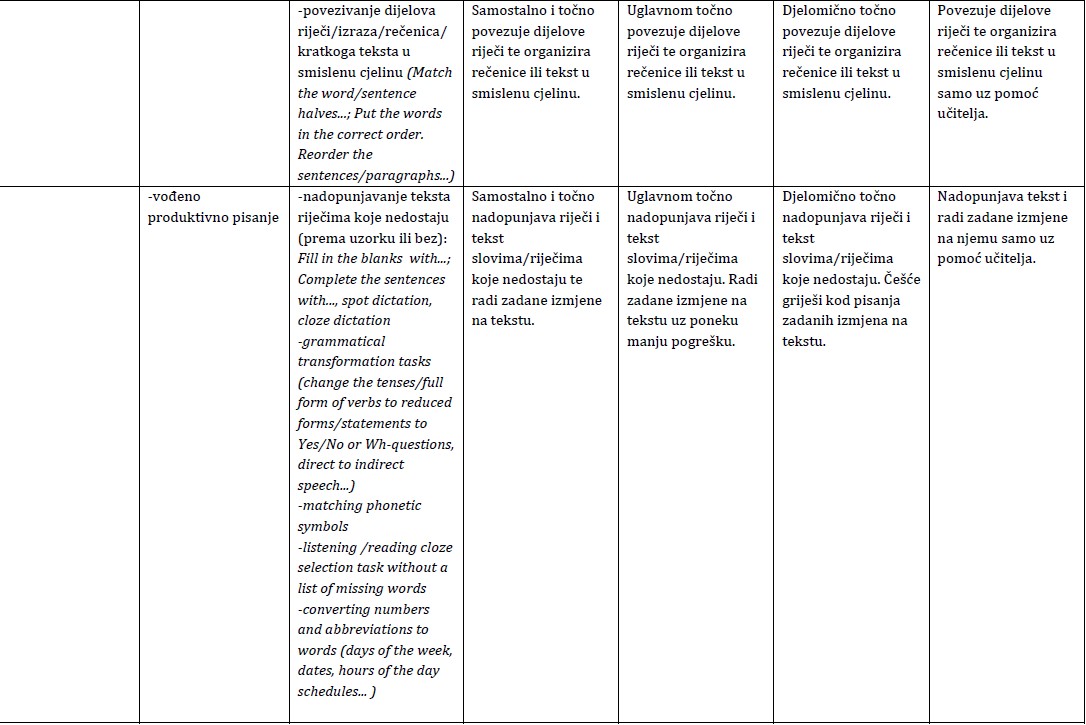 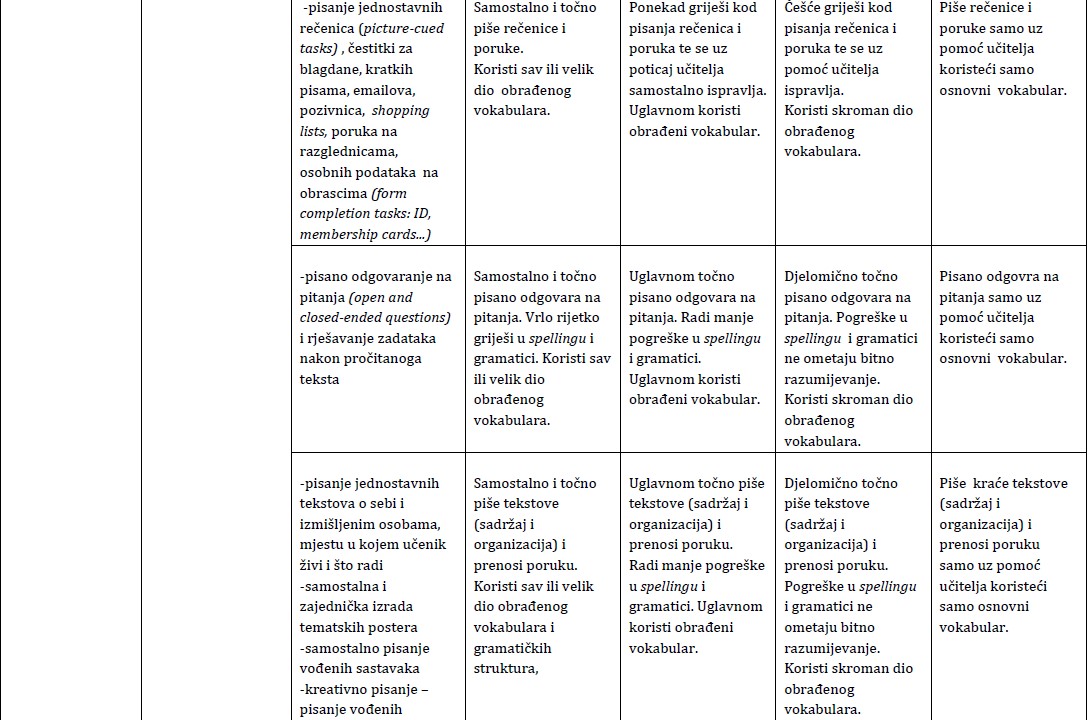 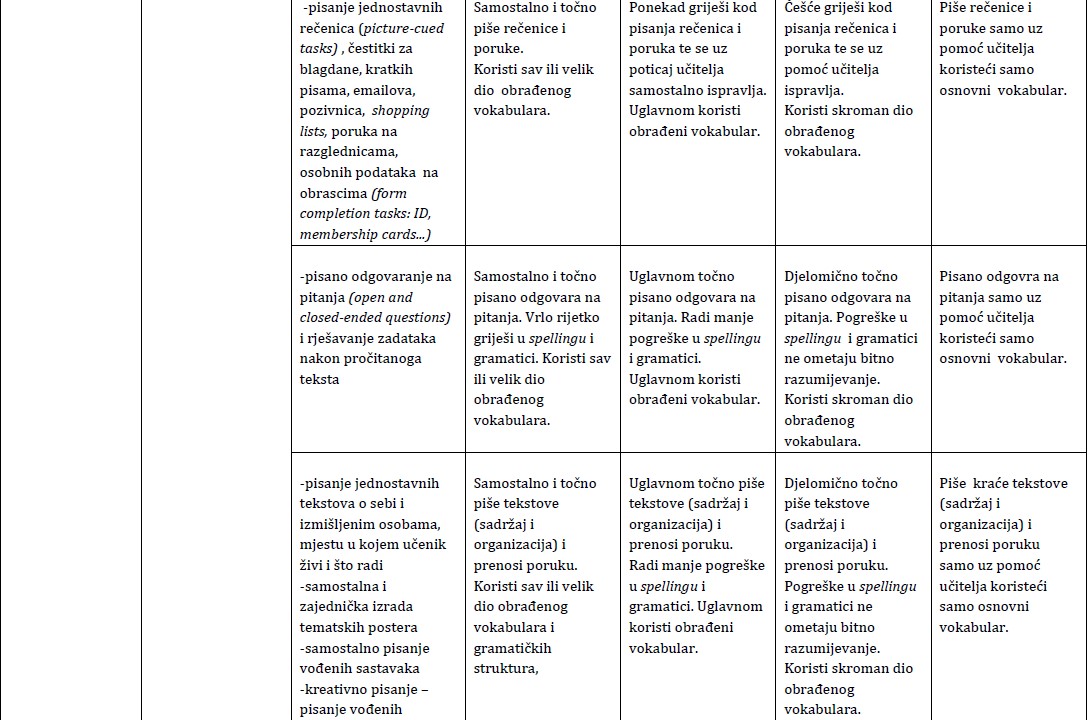 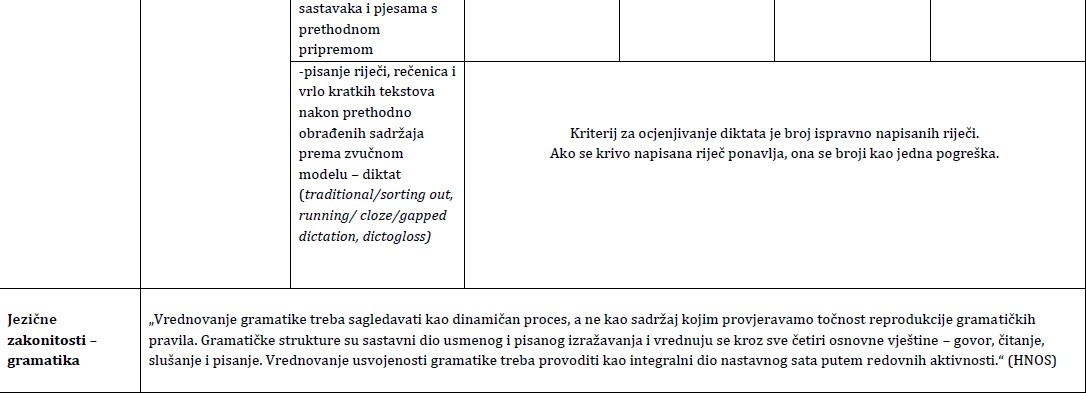 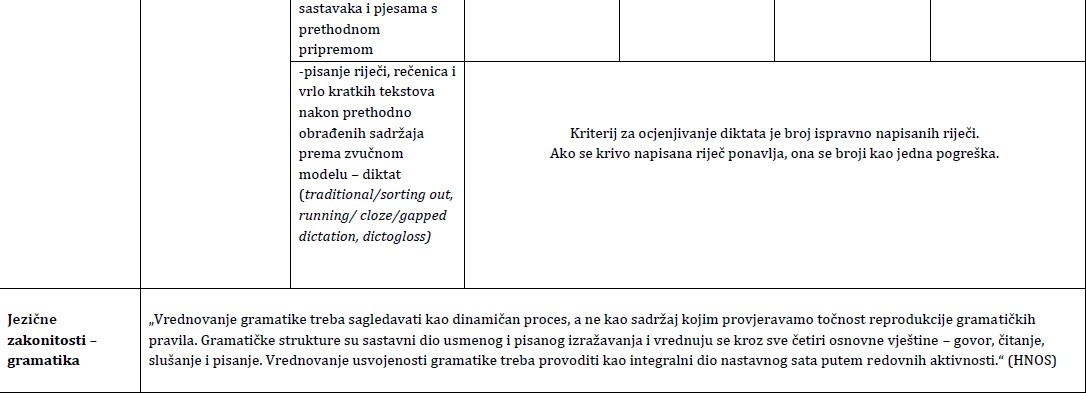 JEZIČNE ZAKONITOSTI – GRAMATIKA Element jezične zakonitosti – gramatika podrazumijeva provjeru i usvojenost gramatičkih nastavnih jedinica, odnosno primjenu gramatičkih pravila kroz različite pisane i usmene zadatke. Gramatička pravila se ne ispituju kao definicije. Pisana provjera znanja  gramatike vrednuje se prema sljedećim kriterijima: 50% - nedovoljan (1) 51-61% - dovoljan (2) 62-77% - dobar (3) 78-90% - vrlodobar (4) 91-100% - odličan (5) RAZUMIJEVANJE Element razumijevanje slušanjem i čitanjem podrazumijeva brzinu i točnost usvajanja i razumijevanja različitih pojmova te tekstualnih sadržaja slušanjem i čitanjem na engleskom jeziku. Učitelj može odlučiti hoće li učenici pisati i provjeru razumijevanja slušanjem i/ili čitanjem.  GOVORNE SPOSOBNOSTI Element govorne sposobnosti podrazumijeva stupanj usvojenosti svih obrađenih sadržaja (vokabular, gramatika, upotreba jezika) i njihovo usmeno izražavanje te komunikacijske sposobnosti (postavljanje pitanja, odgovaranje na pitanja, vođenje razgovora, čitanje, prevođenje i prepričavanje teksta). Usmeno provjeravanje znanja pojedinog učenika provodi se u pravilu svaki  sat, bez prethodne najave. Individualne provjere učenikovih govornih sposobnosti provode se u predmetnoj nastavi dok se u razrednoj nastavi učenika ocjenjuje tijekom govorne interakcije i komunikacije u nastavnim aktivnostima.Ocjena se u pravilu daje tijekom sata ili više sati tijekom kojih je nastavnik  pratio učenika i utvrdio razinu njegova znanja. Učenici koji se iznimno trude i svaki sat su aktivni te vrijedno sudjeluju u svim oblicima rada mogu biti ocijenjeni češće i bez posebne individualne provjere. Učenika se može ispitati i prozivanjem iz e-imenika, napose kada ga nije bilo moguće ispitivati drugačije zbog dužeg odsustva ili pasivnosti. SPOSOBNOST PISANOG IZRAŽAVANJA Element sposobnost pisanog izražavanja podrazumijeva pisanje testova, diktata i drugih pisanih provjera znanja.  U petom razredu pišu se testovi i diktati. U šestom razredu pišu se testovi, diktati, sažetci tekstova i kraći vođeni sastavci. U sedmom razredu pišu se testovi, diktati i vođeni sastavci (uz pomoć sličica, ključnih riječi, podnaslova i sl.). U osmom razredu pišu se testovi, diktati i sastavci (vezani uz teme iz cjelina koje su obrađene, e-mailovi, motivacijska pisma, životopisi, itd.). Kod vođenih sastavaka i sastavaka ocjenjuju se sljedeći elementi: ostvarenje zadanog cilja, koherencija i kohezija, usvojenost gramatičkih sadržaja i adekvatna primjena vokabulara. Svi navedeni elementi objedinjuju se u jednu ocjenu. Pisane provjere (testovi) ocjenjuju se prema sljedećim kriterijima:Razredna nastava (1.-4. razred)                                                                 Predmetna nastava (5.-8. razred)50% - nedovoljan (1)                                                                                    50% - nedovoljan (1) 51-66% - dovoljan (2)                                                                                   51-61% - dovoljan (2) 67-79% - dobar (3)                                                                                       62-77% - dobar (3) 80-90% - vrlodobar (4)                                                                                78-90% - vrlodobar (4) 91-100% - odličan (5)                                                                                  91-100% - odličan (5)Diktat se odnosi na poznate i već obrađene teme. Provodi se na sljedeći način: Tekst se 1. put čita normalnom brzinom da učenici dobiju uvid o čemu se u tekstu radi, učenici ne pišu. Tekst se 2. put čita sporije, rečenica po rečenica ili, ako su rečenice duže, dvaput se čitaju smislene cjeline. Brzina je prilagođena učenicima. Tekst se 3. put čita u cijelosti, učenici imaju malo vremena kako bi eventualno popravili pogreške ili dopunili rečenice. Ako se ista riječ pojavljuje u tekstu više puta i napisana je krivo, računa se kao jedna pogreška. Kriteriji ocjenjivanja diktata, odnosno dozvoljenog broja pogrešaka za određenu ocjenu donose se ovise o duljini teksta.Ocijenjene pisane radove učitelj je dužan dati učeniku na uvid i čuvati u školi do kraja školske godine. POSEBNE NAPOMENE Vrednovanje učenika s teškoćamaKod učenika s teškoćama treba vrednovati njegov odnos prema radu i postavljenim zadatcima te odgojnim vrijednostima u skladu s njegovim mogućnostima. Načine, postupke i elemente vrednovanja treba prilagoditi teškoći i osobnosti svakog učenika u suradnji sa stručnom službom škole.  Vrednovanje treba usmjeriti na poticanje učenika na aktivno sudjelovanje u nastavi i izvannastavnim aktivnostima, razvijati njegovo samopouzdanje i osjećaj napredovanja, ali i upoznati ravnatelja i stručnu službu s problemima koji se pojavljuju tijekom školske godine. Pri vrednovanju učenika s posebnim potrebama nužno je primijeniti individualni pristup. Ako učenik ima izražene teškoće u glasovno-govornoj komunikaciji, može mu se omogućiti provjeravanje u pisanome obliku u dogovoru sa stručnom službom škole. Ako učenik ima izražene teškoće u pisanoj komunikaciji, učeniku se treba omogućiti provjeravanje u usmenome obliku. Pisano provjeravanjeNa početku nastavne godine može se provesti uvodno/inicijalno provjeravanje (u roku prva dva tjedna) kako bi se utvrdila razina učeničkoga predznanja. Inicijalna se provjera ne ocjenjuje – rezultat provjere u obliku bodova i/ili postotka upisuje se u bilješke o praćenju učenika. Pisanom se provjerom gradivo jezika provjerava najmanje četiri puta tijekom školske godine.  Svaka pisana provjera ima unaprijed zadano područje ispitivanja. Pisana se provjera piše nakon obrađenog i uvježbanog gradiva. Svaki učitelj samostalno određuje kada će pisati pisanu provjeru gradiva u skladu sa svojim godišnjim planom i programom.  Pisane provjere upisuju se u vremenik pisanih provjera u zadanom roku, u skladu s Pravilnikom o elementima i načinu praćenja, vrednovanja i ocjenjivanja učenika u osnovnoj i srednjoj školi.  Prema potrebi učitelj može provesti i kraće pisane provjere. Kratke se pisane provjere najavljuju i upisuju u dnevnik rada najmanje pet dana prije pisanja. Ocjene iz kratke pisane provjere mogu se upisati u rubriku bilješki pri čemu je svaka ocjena upisana u rubriku bilješki jednako vrijedna kao i ocjene u rubrikama za ocjene. Tijekom pisane provjere učeniku nije dopuštena uporaba bilježnice, udžbenika, „šalabahtera” i sličnih pomagala – primijeti li to učitelj, pisana se provjera vrednuje ocjenom nedovoljan. Ne može li se učenikov uradak pročitati, učitelj će ga vrednovati ocjenom nedovoljan. Upis ocjeneUčitelj ocjenjuje javno u razrednome odjelu te je dužan ocjenu javno priopćiti i obrazložiti učeniku. Ocjena se upisuje u e-imenik u za to predviđeni odjeljak. U rubriku bilješki učitelj može unositi i sljedeće podatke: datum pisane/usmene provjere, cjelinu koja se usmeno provjeravala, broj ostvarenih/broj mogućih bodova na pisanoj provjeri, teme i rezultate samostalnih, skupnih i drugih radova učenika, redovitost izvršavanja zadataka, itd. Ukoliko učenik ispravi ocjenu, učitelj je može upisati u istu rubriku u kojoj se nalazi i prethodno dobivena ocjena ili u bilješke. Ocjene iz diktata upisuju se u bilješke. Ocjena upisana u bilješke ima jednaku snagu i važnost kao i ocjene upisane u odjeljke. Učitelj pri zaključivanju ocjene u obzir uzima ocjene i napomene iz bilješki. Usmeno provjeravanjeUsmeno se provjeravanje može provoditi na svakome nastavnom satu bez obveze najave i, u pravilu, ne smije trajati dulje od 10 minuta po učeniku. Učenik može biti u jednome danu usmeno provjeravan iz dvaju nastavnih predmeta ili iz jednoga nastavnog predmeta ako u istom danu piše pisanu provjeru. Domaće  zadaćeS obzirom na to da je kontinuitet u učenju stranog jezika bitan, učenike valja poticati na redovito pisanje domaćih zadaća. Zadatci u radnoj bilježnici i ostalim nastavnim materijalima učenicima pomažu pri ponavljanju, utvrđivanju i proširivanju znanja i sposobnosti. Učitelj u bilješke u imeniku upisuje napomene o redovitosti/neredovitosti u pisanju domaćih zadaća. Redovitost ili neredovitost u pisanju domaćih zadaća može biti kriterij pri zaključivanju ocjene (zaključna ocjena može, ali i ne mora proizlaziti iz aritmetičke sredine upisanih ocjena). Tijekom nastavne godine učitelj povremeno kvalitativno ocjenjuje neke domaće zadaće te ocjenu upisuje u rubriku ovisno o tipu zadatka uz popratnu bilješku o ocjeni. Zaključna ocjenaZaključna ocjena može, ali i ne mora proizlaziti iz aritmetičke sredine upisanih ocjena. Zaključna ocjena proizlazi iz svih prethodno navedenih elemenata i ukupne aktivnosti učenika u oba obrazovna razdoblja. Ona je rezultat sustavnog postupka prikupljanja spoznaja o učenikovu znanju, ali i zalaganju i radu tijekom cijele godine, što je vidljivo u rubrici bilješke. Zaključnom ocjenom učitelj smije nagraditi učenike koji su pokazali veliki napredak u radu.  